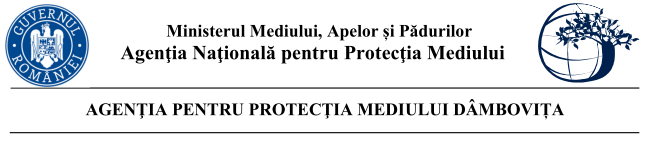   							                                    Nr. 4885 /2609/..2023                                                                      proiect   DECIZIA ETAPEI DE ÎNCADRARENr.  din ..2023Ca urmare a solicitării de emitere a acordului de mediu adresate de DISTRIBUTIE ENERGIE ELECTRICA ROMANIA SA CLUJ Napoca -Sucursala de Distributie a Energiei Electrice Targoviste cu sediul în mun. Targoviste, Calea Domneasca, nr. 236, înregistrată la APM Dâmbovița cu nr. 4885 din data 23.03.2023, în baza Legii nr. 292/2018 privind evaluarea impactului anumitor proiecte publice şi private asupra mediului şi a Ordonanţei de urgenţă a Guvernului nr. 57/2007 privind regimul ariilor naturale protejate, conservarea habitatelor naturale, a florei şi faunei sălbatice, aprobată cu modificări şi completări prin Legea nr. 49/2011, cu modificările şi completările ulterioare,APM Dâmbovița decide, ca urmare a consultărilor desfășurate în cadrul şedinţei Comisiei de Analiză Tehnică din data de 07.12.2023, că proiectul  ”Modernizare LEA de joasa tensiune si injectie de putere din zona PTA 4011, PTA 4048, PTA 4049, PTA 4050, PTA 4088, PTA 4156, PTA 4157, PTA 4158 localitatea Bezdead, judetul Dambovita”, propus a fi amplasat în județul Dâmbovița, comuna Bezdead, sat Bezdead, nu se supune evaluării impactului asupra mediului; nu se supune evaluării adecvate; nu se supune evaluării impactului asupra corpurilor de apă.Justificarea prezentei decizii:I. Motivele care au stat la baza luării deciziei etapei de încadrare în procedura de evaluare a impactului asupra mediului sunt următoarele:a) proiectul se încadrează în prevederile Legii nr. 292/2018 privind evaluarea impactului anumitor proiecte publice şi private asupra mediului, Anexa nr. 2, pct. 13, lit a),,orice modificare sau extindere, altele decât cele prevăzute la pct. 24 din anexa nr. 1 ale proiectelor din anexa 1” pct. 3 lit. b) “transportul energiei electrice prin cabluri aeriene, altele decât cele prevăzute în anexa nr. 1”;b) impactul realizării proiectului asupra factorilor de mediu va fi redus pentru sol, subsol, vegetație, fauna si nesemnificativ pentru ape, aer si așezările umane;c)nu au fost formulate observaţii din partea publicului în urma mediatizării depunerii solicitării de emitere a acordului de mediu respectiv, a luării deciziei privind etapa de încadrare;II. Motivele pe baza cărora s-a stabilit nu se supune evaluării adecvate sunt următoarele:Terenul pe care se va realiza investiția, nu este amplasat intr-o arie naturala protejată de interes național sau comunitar;Proiectul propus nu intră sub incidenţa art. 28 din Ordonanţa de Urgenţă a Guvernului nr. 57/2007 privind regimul ariilor naturale protejate, conservarea habitatelor naturale, a florei şi faunei sălbatice, aprobată cu modificari și completari prin Legea nr. 49/2011, cu modificările şi completările ulterioare;III. Motivele pe baza cărora s-a stabilit nu se supune evaluării impactului asupra corpurilor de apă în conformitate cu decizia justificată privind necesitatea elaborării studiului de evaluare a impactului asupra corpurilor de apă.- conform adresei AN Apele Romane, Administrația Bazinală Buzau - Ialomita SGA Dambovita nr. 5656/MS/24.11.2023 - pentru proiectul propus NU ESTE necesara elaborarea SEICA.Caracteristicile proiectelor mărimea proiectului:       Lucrari de modernizare propuse in cadrul proiectului:lucrări de injecție de putere, modernizare echipamente PTA, modernizare rețea JT și branșamente, astfel:OB. 1 PTA 4011 Bezdead  20/0,4 kV - 250 kVA Lucrări de modernizare racord 20 kV la PTAModernizare racord aerian 20 kV, din stâlpul tip SE 8 cu separator existent pe domeniul privat, racordat în DER 20 kV Bezdead din LEA 20 kV Pucioasa, alimentată din stația 110/20 kV Fieni (neutrul tratat prin bobină de stingere), astfel:Demontare separator existent de pe stâlpul de racord existent tip SE 8 nr. 1 și montare separator tripolar de exterior 24 kV, 400 A cu 9 izolatori compoziți, CLP, kit AME cu două tije de acționare, pe același stâlp – 1 buc.; Demontare consolă tip CIT 140 existentă deteriorată, corodată, de pe stâlpul SE 8 cu separator și montare consolă orizontală de întindere tip CIT 140, pe același stâlp, 1 buc.;Înlocuire legături simple de întindere cu izolație ceramică tip ITFS, cu legături duble de întindere cu izolație compozitӑ, 4 buc. legături duble întindere fază extremă și 2 buc. întindere fază de mijloc;Înlocuire conductor OL-Al existent deteriorat, înnădit, cu conductor tip OL-Al 3x(1x50/8 ) mm², între stâlpul existent tip SE 8 nr. 1 cu separator și stâlpul PTA, în lungime de aproximativ 25 m traseu;Realizare 1 buc. priza de pământ tip D3 cu 3 contururi, cu valoarea Rpp ≤ 4 Ω, la stâlpul cu separator;Lucrări de modernizare echipamente PTA:	Demontare legături simple de întindere tip CTS, 3 buc;Demontare descărcătoare cu coarne, 3 buc;Demontare confecție metalică pentru siguranțe MT, 1 buc;Demontare consolă din beton, 1 buc;Montare 1 buc consolă de întindere tip CIT 140 pe stâlpul tip SE 8 existent și echipare cu legături duble de întindere fază extremă cu izolație compozitӑ, 3 buc.;Montare cadru de siguranțe STEDdF 24kV cu descărcătoare incluse tip DOMS, 1 buc.;Montare siguranțe fuzibile de medie tensiune FEN 24kV – 16A – 3 buc.;Ȋnlocuire transformator existent 250 kVA cu transformator 250 kVA în construcție etanșa cu pierderi reduse conform etapei nr. 2 a regulamentului (UE) nr. 548/2014 – 1 buc.;Ȋnlocuire cutie de distribuţie existentă CD 1-6 deteriorată, cu cutie de distribuție tip CD 1-8 echipată pe circuitul general cu întreruptor automat In = 400 A și transformatoare de curent 300/5 A, conform ST35/2019.Realizare coloană generală F2X 4x(1x120) mm²;Înlocuire coloane circuite plecare și racordare circuite în cutia de distribuție;Montare analizor de calitate a energiei electrice în cutie termostatată;Realizare 1 buc. priza de pământ tip D3 cu 3 contururi, cu valoarea Rpp ≤ 4 Ω la stâlpul PTA. tip SE 8;Lucrări de modernizare LEA 0,4 kV (linie electrică aeriană)Înlocuire conductoare clasice cu conductoare torsadate de tip T2X50OLAl+3xS1+1xS2 mm²;Înlocuirea stâlpilor înclinați, fisurați, neconformi existenți tip SL/SV/SE4/SC10001 cu stâlpi noi tip SE4/SE10;Se vor monta descărcătoare de joasă tensiune și dispozitive pentru montarea scurtcircuitoarelor de joasă tensiune;Se prevăd prize de pământ noi la rețeaua de joasă tensiune modernizată pentru îmbunătățirea rezistenței de dispersie;Repartizarea egală a utilizatorilor pe cele trei faze pentru a evita dezechilibrarea rețelei;Montare punct de aprindere nou de iluminat public cu modul de aprindere automat programabil și modem GSM, respectiv contorizare cu port de comunicatie GPRS pe primul stâlp de la PTA. Reracordare corpuri de iluminat existente.           Circuitul nr. 1 spre PucioasaÎnlocuire stâlp deteriorat tip SE 10, cu stâlp special din beton tip SE 10 - 1 buc;Înlocuire stâlp neconform tip SE 4, cu stâlp special din beton tip SE 10 - 6 buc;Înlocuire stâlp deteriorat/fisurat/înclinat tip SE 4, în aliniament, cu stâlp de susținere din beton tip SE 4 - 1 buc;Înlocuire stâlp neconform tip SL, cu stâlp de susținere din beton tip SE 4 - 1 buc;Înlocuire stâlp neconform tip SL, cu stâlp special din beton tip SE 10 - 1 buc;Ȋnlocuire conductoare clasice pe tronsoanele PTA-1-2-3-4, 1-1’, 3-3’ cu conductoare torsadate tip T2X50OLAl+3x70+1x25 mm², în lungime de aproximativ 918 m;Ȋnlocuire conductoare clasice pe tronsoanele 2-2’ cu conductoare torsadate tip T2X50OLAl+35+1x25 mm², în lungime de aproximativ 66 m;Montare 3 buc. descӑrcӑtoare j.t. pe primul stâlp al circuitului electric pentru protecția la supratensiuni atmosferice;Montare dispozitiv legare scurtcircuitor DPS-FF și DPS-FN, la începutul, la derivații și capătul rețelei electrice;Montare prize de pământ cu Rp ≤ 4 Ω la stâlpul cu descărcătoare j.t. și capăt de reţea, îmbunătățire rezistență echivalentă PTA - 8 buc.;Inscripţionarea şi renumerotarea stâlpilor.Circuitul nr. 2 spre MonumentÎnlocuire stâlp neconform tip SE 4, cu stâlp special din beton tip SE 10 - 1 buc;Montare stâlp de susținere tip SC 15006 pentru obținere gabarit față de clădire existentă - 1 buc.;Ȋnlocuire conductoare clasice pe tronsoanele PTA-1-1’ cu conductoare torsadate tip T2X50OLAl+70+1x25 mm², în lungime de aproximativ 268 m;Montare 3 buc. descӑrcӑtoare j.t. pe primul stâlp al circuitului electric pentru protecția la supratensiuni atmosferice;Montare dispozitiv legare scurtcircuitor DPS-FF și DPS-FN, la începutul, la derivații și capătul rețelei electrice.Montare prize de pământ cu Rp ≤ 4 Ω la stâlpul cu descarcătoare j.t., capăt de reţea, îmbunătațire rezistență echivalentă PTA - 4 buc.;Inscripţionarea şi renumerotarea stâlpilor.Circuitul nr. 3 spre RâmataÎnlocuire stâlp neconform tip SE 4, cu stâlp special din beton tip SE 10 - 7 buc;Înlocuire stâlp neconform tip SL, cu stâlp special din beton tip SC 10002- 1 buc;Înlocuire stâlp deteriorat/fisurat/înclinat tip SE 4, în aliniament, cu stâlp de susținere din beton tip SE 4 - 2 buc;Montare stâlp de susținere din beton tip SE 4 în axul LEA j.t., pe domeniul public - 1 buc;Ȋnlocuire conductoare clasice pe tronsoanele PTA-1-2-3-4-5 cu conductoare torsadate tip T2X50OLAl+3x70+1x25 mm², în lungime de aproximativ 388 m;Ȋnlocuire conductoare clasice pe tronsoanele 2-2’, 3-3’, 4-4’, 5-5’ cu conductoare torsadate tip T2X50OLAl+50+1x25 mm², în lungime de aproximativ 713 m;Montare 3 buc. descӑrcӑtoare j.t. pe primul stâlp al circuitului electric pentru protecția la supratensiuni atmosferice;Montare dispozitiv legare scurtcircuitor DPS-FF și DPS-FN, la începutul, la derivații și capătul rețelei electrice;Montare prize de pământ cu Rp ≤ 4 Ω la stâlpul cu descărcătoare j.t. și capăt de reţea, îmbunătățire rezistență echivalentă PTA - 9 buc.;Inscripţionarea şi renumerotarea stâlpilor.Circuitul nr. 4 (iluminat)Realizare circuit separat de iluminat din cutia de distribuție CD 1-8 proiectatӑ cu conductor T2X50OLAl+3x35 mm² în lungime de aproximativ 20 m pânӑ la stâlpul nr. 1 tip SE 11-C2;Demontare PA existent și montare punct de aprindere și BMP 32 A pe primul stâlp al circuitului electric nr. 2 tip SE 11;Pe tronsoanele unde se înlocuiesc conductoarele existente se va folosi conductorul 1x25 mm² din fascicolul de conductoare torsadate tip T2X50OLAl+3xS1+1x25 mm², reprezentând circuitul de iluminat. Se vor reracorda lămpile de iluminat la noile conductoare.Lucrări de modernizare branșamenteCircuitul nr. 1Modernizare 90 buc branșamente monofazate sau trifazate prin înlocuire conductor existent deteriorat/neconform cu conductor tip coaxial/T2X, înlocuire FMP/BMP existent necorespunzator, cu BMP conform ST 3/2020 respectiv ST 4/2020, montate pe amplasamentele actuale (stâlp sau fațadă clădire), astfel:BMPm 25 A: 85 buc.. BMPt 20 A: 5 buc.Înlocuire stâlp intermediar de branşament tip SL deteriorat cu stâlp tip SE4, amplasat pe domeniul public lângă limita de proprietate, 1 buc.;Înlocuire stâlp intermediar de branşament tip SL deteriorat cu stâlp tip SLM, amplasat pe domeniul public lângă limita de proprietate, 1 buc.;Inscripţionare şi renumerotare stâlpi intermediari de branșament.Circuitul nr. 2Modernizare 24 buc branșamente monofazate sau trifazate existente prin înlocuire conductor existent deteriorate/neconform cu conductor tip coaxial/T2X, înlocuire FMP/BMP existent necorespunzator, cu BMP conform ST 3/2020 respectiv ST 4/2020, montate pe amplasamentele actuale (stâlp sau fațadă clădire), astfel:BMPm 25 A: 21 buc. BMPt 20 A: 3 buc.Montare stâlp intermediar de branşament tip SE4, amplasat pe domeniul public, 1 buc. pentru reconfigurare traseu branșamente;Inscripţionare şi renumerotare stâlpi intermediari de branșament.Circuitul nr. 3Modernizare 92 buc branșamente monofazate sau trifazate existente prin înlocuire conductor existent deteriorate/neconform cu conductor tip coaxial/T2X, înlocuire FMP/BMP existent necorespunzator, cu BMP conform ST 3/2020 respectiv ST 4/2020, montate pe amplasamentele actuale (stâlp sau fațadă clădire), astfel:BMPm 25 A: 89 buc. BMPt 20 A: 3 buc.Înlocuire stâlp intermediar de branşament tip SE 4 deteriorat cu stâlp tip SE4, amplasat pe domeniul public lângă limita de proprietate, 1 buc.;Montare stâlp intermediar de branşament tip SE4, amplasat pe domeniul public, 3 buc. pentru reconfigurare traseu branșamente;Inscripţionare şi renumerotare stâlpi intermediari de branșament.TOTAL CANTITӐȚI FIZICE APROXIMATIVE PTA 4011 BezdeadConductor OLAl 3x(1x50/8) mm²: 25 m traseu;Priză de pământ D3, Rpp ≤ 4Ω : 2 buc;Transformator cu pierderi reduse 250 kVA: 1 buc.;Separator tripolar de exterior tip STEPno cu 9 izolatori compoziți, 24 kV, 400A: 1 buc.; Suport tripolar de exterior pentru siguranțe fuzibile de medie tensiune cu descărcătoare incluse: 1 buc.;Siguranțe fuzibile de medie tensiune 16 A: 3 buc.;Cutie de distribuție 1-8 cu întreruptor tripolar 400 A: 1 buc.;Analizor de calitate a energiei electrice clasa S: 1 buc.; Stâlp SC 15006: 1 buc; Stâlp SE 10: 17 buc; Stâlp SE 4: 5 buc; Stâlp SC 10002: 1 buc;Ȋnlocuire conductoare clasice cu conductoare torsadate tip T2X50OLAl+3x70+1x25mm²: L= 1574 m;Ȋnlocuire conductoare clasice cu conductoare torsadate tip T2X50OLAl+3x50+1x25 mm²: L= 713 m;Ȋnlocuire conductoare clasice cu conductoare torsadate tip T2X50OLAl+3x35+1x25 mm²: L= 66 m;Priză de pământ, Rp≤4Ω: 21 buc.;Branșamente monofazate: 197 buc.Branșamente trifazate: 9 buc.OB. 2 PTA 4048 Bezdead  20/0,4 kV - 160 kVA Lucrări de modernizare racord 20 kV la PTA:Modernizare racord aerian 20 kV, din stâlpul tip SE 8 cu separator existent pe domeniul privat, racordat în DER 20 kV Bezdead din LEA 20 kV Pucioasa, alimentată din stația 110/20 kV Fieni (neutrul tratat prin bobină de stingere), astfel:Demontare separator existent de pe stâlpul de racord existent tip SE 8 nr. 1 și montare separator tripolar de exterior 24 kV, 400 A cu 9 izolatori compoziți, CLP, kit AME cu două tije de acționare, pe același stâlp – 1 buc.; Demontare consolă tip CIT 140 existentă deteriorată, corodată, de pe stâlpul SE 8 cu separator și montare consolă orizontală de întindere tip CIT 140, pe același stâlp, 1 buc.;Înlocuire legături duble de întindere cu izolație ceramică tip ITFS, cu legături duble de întindere cu izolație compozitӑ, 2 buc. legături duble întindere fază extremă și 1 buc. întindere fază de mijloc;Înlocuire legături simple de întindere cu izolație ceramică tip ITFS, cu legături duble de întindere cu izolație compozitӑ, 2 buc. legături duble întindere fază extremă și 1 buc. întindere fază de mijloc;Înlocuire conductor OL-Al existent deteriorat, înnădit, cu conductor tip OL-Al 3x(1x50/8 ) mm², între stâlpul existent tip SE 8 nr. 1 cu separator și stâlpul PTA, în lungime de aproximativ 15 m traseu;Realizare 1 buc. priza de pământ tip D3 cu 3 contururi, cu valoarea Rpp ≤ 4 Ω, la stâlpul cu separator;Lucrări de modernizare echipamente PTA:	Demontare legături duble de susținere tip ISNS, 3 buc;Demontare confecție metalică pentru siguranțe MT, 1 buc;Montare 1 buc consolă zincată de întindere pe  2 stâlpi tip SC 15004 existenți și echipare cu legături duble de întindere fază extremă cu izolație compozitӑ, 3 buc.;Montare cadru de siguranțe STEDdF 24kV cu descărcătoare incluse tip DOMS, 1 buc.;Montare siguranțe fuzibile de medie tensiune FEN 24kV – 10 – 3 buc.;Ȋnlocuire transformator existent 100 kVA cu transformator 160 kVA în construcție etanșa cu pierderi reduse conform etapei nr. 2 a regulamentului (UE) nr. 548/2014 – 1 buc.;Ȋnlocuire cutie de distribuţie existentă CD 2-6 deteriorată, cu cutie de distribuție tip CD 2-8 echipată pe circuitul general cu întreruptor automat In = 250 A și transformatoare de curent 200/5 A, conform ST35/2019.Realizare coloană generală F2X 4x(1x120) mm²;Înlocuire coloane circuite plecare și racordare circuite în cutia de distribuție;Montare analizor de calitate a energiei electrice în cutie termostatată;Realizare 1 buc. priza de pământ tip D3 cu 3 contururi, cu valoarea Rpp ≤ 4 Ω la stâlpii PTA. tip SC 15004;Lucrări de modernizare LEA 0,4 kV (linie electrică aeriană)Circuitul nr. 1 spre PrimărieÎnlocuire stâlp neconform/deteriorat tip SE 5, cu stâlp special din beton tip SE 10 - 1 buc;Înlocuire stâlp neconform tip SE 4, cu stâlp special din beton tip SE 10 - 2 buc;Înlocuire stâlp deteriorat/fisurat/înclinat tip SE 4, în aliniament, cu stâlp de susținere din beton tip SE 4 - 1 buc;Ȋnlocuire conductoare clasice pe tronsoanele PTA-1-2, 1-1’, cu conductoare torsadate tip T2X50OLAl+3x70+1x25 mm², în lungime de aproximativ 604 m;Montare 3 buc. descӑrcӑtoare j.t. pe primul stâlp al circuitului electric pentru protecția la supratensiuni atmosferice;Montare dispozitiv legare scurtcircuitor DPS-FF și DPS-FN, la începutul, la derivații și capătul rețelei electrice;Montare prize de pământ cu Rp ≤ 4 Ω la stâlpul cu descărcătoare j.t. și capăt de reţea, îmbunătățire rezistență echivalentă PTA - 5 buc.;Inscripţionarea şi renumerotarea stâlpilor.Circuitul nr. 2 spre DispensarÎnlocuire stâlp neconform tip SE 4, cu stâlp special din beton tip SE 10 – 4 buc;Ȋnlocuire conductoare clasice pe tronsoanele PTA-1-2-3-4 cu conductoare torsadate tip T2X50OLAl+70+1x25 mm², în lungime de aproximativ 305 m;Ȋnlocuire conductoare clasice pe tronsoanele 3-3’ cu conductoare torsadate tip T2X50OLAl+50+1x25 mm², în lungime de aproximativ 92 m;Montare 3 buc. descӑrcӑtoare j.t. pe primul stâlp al circuitului electric pentru protecția la supratensiuni atmosferice;Montare dispozitiv legare scurtcircuitor DPS-FF și DPS-FN, la începutul, la derivații și capătul rețelei electrice.Montare prize de pământ cu Rp ≤ 4 Ω la stâlpul cu descarcătoare j.t., capăt de reţea, îmbunătațire rezistență echivalentă PTA - 4 buc.;Inscripţionarea şi renumerotarea stâlpilor.Circuitul nr. 3 spre VlădeștiÎnlocuire stâlp deteriorat/înclinat tip SE 11, cu stâlp special din beton tip SE 10 - 2 buc;Înlocuire stâlp deteriorat/înclinat tip SE 10, cu stâlp special din beton tip SE 10 - 8 buc;Înlocuire stâlp neconform tip SE 4, cu stâlp special din beton tip SE 10 - 14 buc;Înlocuire stâlp deteriorat/fisurat/înclinat tip SE 4, în aliniament, cu stâlp de susținere din beton tip SE 4 - 2 buc;Montare stâlp special din beton tip SE 10 în axul LEA j.t., pentru reconfigurare rețea electrică pe domeniul public - 2 buc;Ȋnlocuire conductoare clasice pe tronsoanele PTA-2-2’ cu conductoare torsadate tip T2X50OLAl+3x95+1x25 mm², în lungime de aproximativ 1291 m;Montare 3 buc. descӑrcӑtoare j.t. pe primul stâlp al circuitului electric pentru protecția la supratensiuni atmosferice;Montare dispozitiv legare scurtcircuitor DPS-FF și DPS-FN, la începutul, la derivații și capătul rețelei electrice;Montare prize de pământ cu Rp ≤ 4 Ω la stâlpul cu descărcătoare j.t. și capăt de reţea, îmbunătățire rezistență echivalentă PTA - 6 buc.;Inscripţionarea şi renumerotarea stâlpilor.Circuitul nr. 4 spre Valea LeurziiÎnlocuire stâlp neconform tip SE 4, cu stâlp special din beton tip SE 10 – 8 buc;Înlocuire stâlp neconform tip SLM, cu stâlp special din beton tip SE 10 – 2 buc;Înlocuire stâlp deteriorat/fisurat/înclinat tip SE 4, în aliniament, cu stâlp de susținere din beton tip SE 4 - 1 buc;Montare stâlp SE 4 nou pentru reconfigurare rețea electrică, 3 buc.;Ȋnlocuire conductoare clasice pe tronsoanele PTA-1-12-13 cu conductoare torsadate tip T2X50OLAl+95+1x25 mm², în lungime de aproximativ 1212 m;Ȋnlocuire conductoare clasice pe tronsoanele 1-1’cu conductoare torsadate tip T2X50OLAl+70+1x25 mm², în lungime de aproximativ 270 m;Ȋnlocuire conductoare clasice pe tronsoanele 1-1’cu conductoare torsadate tip T2X50OLAl+50+1x25 mm², în lungime de aproximativ 161 m;Montare 3 buc. descӑrcӑtoare j.t. pe primul stâlp al circuitului electric pentru protecția la supratensiuni atmosferice;Montare dispozitiv legare scurtcircuitor DPS-FF și DPS-FN, la începutul, la derivații și capătul rețelei electrice.Montare prize de pământ cu Rp ≤ 4 Ω la stâlpul cu descarcătoare j.t., capăt de reţea, îmbunătațire rezistență echivalentă PTA - 8 buc.;Inscripţionarea şi renumerotarea stâlpilor.Circuitul nr. 5 (iluminat)Realizare circuit separat de iluminat din cutia de distribuție CD 2-8 proiectatӑ cu conductor T2X50OLAl+3x35 mm² în lungime de aproximativ 10 m pânӑ la stâlpul nr. 1 tip SC 10002-C1;Demontare PA existent și montare punct de aprindere și BMP 32 A pe primul stâlp al circuitului electric nr. 1 tip SC 10002;Pe tronsoanele unde se înlocuiesc conductoarele existente se va folosi conductorul 1x25 mm² din fascicolul de conductoare torsadate tip T2X50OLAl+3xS1+1x25 mm²,  reprezentând circuitul de iluminat. Se vor reracorda lămpile de iluminat la noile conductoare.Lucrări de modernizare branșamenteCircuitul nr. 1Modernizare 64 buc branșamente monofazate sau trifazate prin înlocuire conductor existent deteriorat/neconform cu conductor tip coaxial/T2X, înlocuire FMP/BMP existent necorespunzator, cu BMP conform ST 3/2020 respectiv ST 4/2020, montate pe amplasamentele actuale (stâlp sau fațadă clădire), astfel:BMPm 25 A: 60 buc. BMPt 20 A: 4 buc.Inscripţionare şi renumerotare stâlpi intermediari de branșament.Circuitul nr. 2Modernizare 37 buc branșamente monofazate sau trifazate existente prin înlocuire conductor existent deteriorate/neconform cu conductor tip coaxial/T2X, înlocuire FMP/BMP existent necorespunzator, cu BMP conform ST 3/2020 respectiv ST 4/2020, montate pe amplasamentele actuale (stâlp sau fațadă clădire), astfel:BMPm 25 A: 35 buc. BMPt 20 A: 2 buc.Înlocuire stâlp intermediar de branşament tip SV/SL deteriorat cu stâlp tip SE4, amplasat pe domeniul public lângă limita de proprietate, 2 buc.;Inscripţionare şi renumerotare stâlpi intermediari de branșament.Circuitul nr. 3Modernizare 48 buc branșamente monofazate sau trifazate existente prin înlocuire conductor existent deteriorate/neconform cu conductor tip coaxial/T2X, înlocuire FMP/BMP existent necorespunzator, cu BMP conform ST 3/2020 respectiv ST 4/2020, montate pe amplasamentele actuale (stâlp sau fațadă clădire), astfel:BMPm 25 A: 47 buc.BMPt 20 A: 1 buc.Înlocuire stâlp intermediar de branşament tip SE 4 deteriorat cu stâlp tip SE4, amplasat pe domeniul public lângă limita de proprietate, 1 buc.;Inscripţionare şi renumerotare stâlpi intermediari de branșament.Circuitul nr. 4Modernizare 33 buc branșamente monofazate sau trifazate existente prin înlocuire conductor existent deteriorate/neconform cu conductor tip coaxial/T2X, înlocuire FMP/BMP existent necorespunzator, cu BMP conform ST 3/2020 respectiv ST 4/2020, montate pe amplasamentele actuale (stâlp sau fațadă clădire), astfel:BMPm 25 A: 30 buc. BMPt 20 A: 3 buc.Înlocuire stâlp intermediar de branşament tip SE 4 deteriorat cu stâlp tip SE4, amplasat pe domeniul public lângă limita de proprietate, 1 buc.;Inscripţionare şi renumerotare stâlpi intermediari de branșament.TOTAL CANTITӐȚI FIZICE APROXIMATIVE PTA 4048 BezdeadConductor OLAl 3x(1x50/8) mm²: 20 m traseu;Priză de pământ D3, Rpp ≤ 4Ω : 2 buc;Transformator cu pierderi reduse 160 kVA: 1 buc.;Separator tripolar de exterior tip STEPno cu 9 izolatori compoziți, 24 kV, 400A: 1 buc.; Suport tripolar de exterior pentru siguranțe fuzibile de medie tensiune cu descărcătoare incluse: 1 buc.;Siguranțe fuzibile de medie tensiune 10 A: 3 buc.;Cutie de distribuție 2-8 cu întreruptor tripolar 250 A: 1 buc.;Analizor de calitate a energiei electrice clasa S: 1 buc.; Stâlp SE 10: 44 buc; Stâlp SE 4: 11 buc;Ȋnlocuire conductoare clasice cu conductoare torsadate tip T2X50OLAl+3x95+1x25mm²: L=  2503 m;Ȋnlocuire conductoare clasice cu conductoare torsadate tip T2X50OLAl+3x70+1x25mm²: L= 1179 m;Ȋnlocuire conductoare clasice cu conductoare torsadate tip T2X50OLAl+3x50+1x25 mm²: L= 253 m;Priză de pământ, Rp≤4Ω: 23 buc.;Branșamente monofazate: 172 buc.Branșamente trifazate: 10 buc.OB. 3 PTA 4049 Bezdead  20/0,4 kV - 250 kVA Lucrări de modernizare racord 20 kV la PTA:Modernizare racord aerian 20 kV, din stâlpul tip SE 8 cu separator existent pe domeniul privat, racordat în DER 20 kV Bezdead din LEA 20 kV Pucioasa, alimentată din stația 110/20 kV Fieni (neutrul tratat prin bobină de stingere), astfel:Realizare 1 buc. priza de pământ tip D3 cu 3 contururi, cu valoarea Rpp ≤ 4 Ω, la stâlpul cu separator;Lucrări de modernizare echipamente PTA:	Montare siguranțe fuzibile de medie tensiune FEN 24kV – 16 – 3 buc.;Ȋnlocuire transformator existent 160 kVA cu transformator 250 kVA în construcție etanșa cu pierderi reduse conform etapei nr. 2 a regulamentului (UE) nr. 548/2014 – 1 buc.;Ȋnlocuire cutie de distribuţie existentă CD 2-6 deteriorată, cu cutie de distribuție tip CD 2-8 echipată pe circuitul general cu întreruptor automat In = 400 A și transformatoare de curent 300/5 A, conform ST35/2019.Realizare coloană generală F2X 4x(1x120) mm²;Înlocuire coloane circuite plecare și racordare circuite în cutia de distribuție;Montare analizor de calitate a energiei electrice în cutie termostatată;Realizare 1 buc. priza de pământ tip D3 cu 3 contururi, cu valoarea Rpp ≤ 4 Ω la stâlpii PTA tip SC 15004;Lucrări de modernizare LEA 0,4 kV (linie electrică aeriană)Circuitul nr. 1 spre RâmataÎnlocuire stâlp deteriorat/înclinat tip SE 10, cu stâlp special din beton tip SE 10 - 1 buc;Înlocuire stâlp deteriorat/înclinat tip SE 11, cu stâlp special din beton tip SE 10 - 1 buc;Înlocuire stâlp neconform/deteriorat tip SC 10002, cu stâlp special din beton tip SE 10 - 2 buc;Înlocuire stâlp neconform/deteriorat tip SC 10001, cu stâlp special din beton tip SE 10 - 1 buc;Înlocuire stâlp deteriorat tip SC 10001, cu stâlp de susținere din beton tip SE 4 - 1 buc;Înlocuire stâlp neconform tip SE 4, cu stâlp special din beton tip SE 10 - 4 buc;Înlocuire stâlp deteriorat/fisurat/înclinat tip SE 4, în aliniament, cu stâlp de susținere din beton tip SE 4 - 2 buc;Înlocuire stâlp neconform tip SM, cu stâlp special din beton tip SE 10 - 3 buc;Montare stâlp SE 4 nou pentru reconfigurare rețea electrică, 3 buc.;Ȋnlocuire conductoare clasice pe tronsoanele PTA-1-2-3-4-5-6-7-8, 5-5’-5”-5”’ cu conductoare torsadate tip T2X50OLAl+3x95+1x25 mm², în lungime de aproximativ 1332 m;Ȋnlocuire conductoare clasice pe tronsoanele 3-3’, 4-4’, 7-7’ cu conductoare torsadate tip T2X50OLAl+3x50+1x25 mm², în lungime de aproximativ 424 m;Ȋnlocuire conductoare clasice pe tronsoanele 1-1’, 2-2’,  6-6’,  cu conductoare torsadate tip T2X50OLAl+3x70+1x25 mm², în lungime de aproximativ 287 m;Montare 3 buc. descӑrcӑtoare j.t. pe primul stâlp al circuitului electric pentru protecția la supratensiuni atmosferice;Montare dispozitiv legare scurtcircuitor DPS-FF și DPS-FN, la începutul, la derivații și capătul rețelei electrice;Montare prize de pământ cu Rp ≤ 4 Ω la stâlpul cu descărcătoare j.t. și capăt de reţea, îmbunătățire rezistență echivalentă PTA - 16 buc.;Inscripţionarea şi renumerotarea stâlpilor.Circuitul nr. 2 pompe apăSe va reracorda în CD 2-8 proiectată a PTA;Circuitul nr. 3 spre PrimărieÎnlocuire stâlp neconform tip SE 4, cu stâlp special din beton tip SE 10 - 10 buc;Înlocuire stâlp neconform tip SM, cu stâlp special din beton tip SE 10 - 1 buc;Montare stâlp SE 4 nou pentru reconfigurare rețea electrică, 1 buc.;Montare stâlp special din beton tip SE 10 în axul LEA j.t., pentru reconfigurare rețea electrică pe domeniul public - 3 buc;Ȋnlocuire conductoare clasice pe tronsoanele PTA-1-2-3-, 1-1’, 2-2’ cu conductoare torsadate tip T2X50OLAl+3x70+1x25 mm², în lungime de aproximativ 986 m;Montare 3 buc. descӑrcӑtoare j.t. pe primul stâlp al circuitului electric pentru protecția la supratensiuni atmosferice;Montare dispozitiv legare scurtcircuitor DPS-FF și DPS-FN, la începutul, la derivații și capătul rețelei electrice;Montare prize de pământ cu Rp ≤ 4 Ω la stâlpul cu descărcătoare j.t. și capăt de reţea, îmbunătățire rezistență echivalentă PTA - 6 buc.;Inscripţionarea şi renumerotarea stâlpilor.Circuitul nr. 4 (iluminat)Realizare circuit separat de iluminat din cutia de distribuție CD 2-8 proiectatӑ cu conductor T2X50OLAl+3x35 mm² în lungime de aproximativ 10 m pânӑ la stâlpul nr. 1 tip SE 11-C1;Demontare PA existent și montare punct de aprindere și BMP 32 A pe primul stâlp al circuitului electric nr. 1 tip SC 10002;Pe tronsoanele unde se înlocuiesc conductoarele existente se va folosi conductorul 1x25 mm² din fascicolul de conductoare torsadate tip T2X50OLAl+3xS1+1x25 mm²,  reprezentând circuitul de iluminat. Se vor reracorda lămpile de iluminat la noile conductoare.Lucrări de modernizare branșamenteCircuitul nr. 1Modernizare 138 buc branșamente monofazate sau trifazate prin înlocuire conductor existent deteriorat/neconform cu conductor tip coaxial/T2X, înlocuire FMP/BMP existent necorespunzator, cu BMP conform ST 3/2020 respectiv ST 4/2020, montate pe amplasamentele actuale (stâlp sau fațadă clădire), astfel:BMPm 25 A: 133 buc. BMPt 20 A: 5 buc.Montare stâlp intermediar de branşament tip SE 4, amplasat pe domeniul public lângă limita de proprietate, 1 buc.;Înlocuire stâlp intermediar de branşament tip SL deteriorat cu stâlp tip SLM, amplasat pe domeniul public lângă limita de proprietate, 6 buc.;Inscripţionare şi renumerotare stâlpi intermediari de branșament.Circuitul nr. 2Se va reracorda circuitul în CD 2-8 pr. a PTA.Circuitul nr. 3Modernizare 77 buc branșamente monofazate sau trifazate existente prin înlocuire conductor existent deteriorate/neconform cu conductor tip coaxial/T2X, înlocuire FMP/BMP existent necorespunzator, cu BMP conform ST 3/2020 respectiv ST 4/2020, montate pe amplasamentele actuale (stâlp sau fațadă clădire), astfel:BMPm 25 A: 76 buc.BMPt 20 A: 1 buc.Înlocuire stâlp intermediar de branşament tip SL deteriorat cu stâlp tip SLM, amplasat pe domeniul public lângă limita de proprietate, 4 buc.;Inscripţionare şi renumerotare stâlpi intermediari de branșament.TOTAL CANTITӐȚI FIZICE APROXIMATIVE PTA 4049 BezdeadPriză de pământ D3, Rpp ≤ 4Ω : 2 buc;Transformator cu pierderi reduse 250 kVA: 1 buc.;Siguranțe fuzibile de medie tensiune 16 A: 3 buc.;Cutie de distribuție 2-8 cu întreruptor tripolar 400 A: 1 buc. ;Analizor de calitate a energiei electrice clasa S: 1 buc.; Stâlp SE 10: 23 buc; Stâlp SE 4: 9 buc; Stâlp SLM: 10 buc;Ȋnlocuire conductoare clasice cu conductoare torsadate tip T2X50OLAl+3x95+1x25mm²: L=  1332 m;Ȋnlocuire conductoare clasice cu conductoare torsadate tip T2X50OLAl+3x70+1x25mm²: L= 986 m;Ȋnlocuire conductoare clasice cu conductoare torsadate tip T2X50OLAl+3x50+1x25 mm²: L= 424 m;Ȋnlocuire conductoare clasice cu conductoare torsadate tip T2X50OLAl+3x35+1x25 mm²: L= 287 m;Priză de pământ, Rp≤4Ω: 22 buc.;Branșamente monofazate: 209 buc.Branșamente trifazate: 7 buc.OB. 4 PTA 4050 Bezdead  20/0,4 kV - 160 kVA Lucrări de modernizare racord 20 kV la PTA:Modernizare racord aerian 20 kV, din stâlpul tip SE 8 cu separator existent pe domeniul privat, racordat în DER 20 kV Bezdead din LEA 20 kV Pucioasa, alimentată din stația 110/20 kV Fieni (neutrul tratat prin bobină de stingere), astfel:Demontare separator existent de pe stâlpul de racord existent tip SE 8 nr. 1 și montare separator tripolar de exterior 24 kV, 400 A cu 9 izolatori compoziți, CLP, kit AME cu două tije de acționare, pe același stâlp – 1 buc.; Demontare consolă tip CIT 140 existentă deteriorată, corodată, de pe stâlpul SE 8 cu separator și montare consolă orizontală de întindere tip CIT 140, pe același stâlp, 1 buc.;Înlocuire legături duble de întindere cu izolație din sticlă tip CTS, cu legături duble de întindere cu izolație compozitӑ, 4 buc. legături duble întindere fază extremă și 2 buc. întindere fază de mijloc;Înlocuire conductor OL-Al existent deteriorat, înnădit, cu conductor tip OL-Al 3x(1x50/8 ) mm², între stâlpul existent tip SE 8 nr. 1 cu separator și stâlpul PTA, în lungime de aproximativ 20 m traseu;Realizare 1 buc. priza de pământ tip D3 cu 3 contururi, cu valoarea Rpp ≤ 4 Ω, la stâlpul cu separator;Lucrări de modernizare echipamente PTA:	Demontare legături duble de susținere tip ISNS, 3 buc;Demontare confecție metalică pentru siguranțe MT, 1 buc;Montare 1 buc consolă zincată de întindere pe  2 stâlpi tip SC 15004 existenți și echipare cu legături duble de întindere fază extremă cu izolație compozitӑ, 3 buc.;Montare cadru de siguranțe STEDdF 24kV cu descărcătoare incluse tip DOMS, 1 buc.;Montare siguranțe fuzibile de medie tensiune FEN 24kV – 10 – 3 buc.;Ȋnlocuire transformator existent 160 kVA cu transformator 160 kVA în construcție etanșa cu pierderi reduse conform etapei nr. 2 a regulamentului (UE) nr. 548/2014 – 1 buc.;Ȋnlocuire cutie de distribuţie existentă CD 2-6 deteriorată, cu cutie de distribuție tip CD 2-8 echipată pe circuitul general cu întreruptor automat In = 250 A și transformatoare de curent 200/5 A, conform ST35/2019.Realizare coloană generală F2X 4x(1x120) mm²;Înlocuire coloane circuite plecare și racordare circuite în cutia de distribuție;Montare analizor de calitate a energiei electrice în cutie termostatată;Realizare 1 buc. priza de pământ tip D3 cu 3 contururi, cu valoarea Rpp ≤ 4 Ω la stâlpii PTA. tip SC 15004;Lucrări de modernizare LEA 0,4 kV (linie electrică aeriană)Circuitul nr. 1 spre CostișataÎnlocuire stâlp neconform tip SE 11, cu stâlp special din beton tip SC15014, pentru obținere gabarit - 1 buc;Înlocuire stâlp neconform tip SE 11, cu stâlp din beton tip SC15006, pentru obținere gabarit - 1 buc;Montare stâlp special din beton tip SE 10, pe domeniul public pentru reconfigurare rețea, 3 buc;Înlocuire stâlp deteriorat/înclinat tip SE 11, cu stâlp special din beton tip SE 10 - 3 buc;Înlocuire stâlp deteriorate/înclinat tip SE 10, cu stâlp special din beton tip SE 10 - 4 buc;Înlocuire stâlp neconform tip SE 4, cu stâlp special din beton tip SE 10 - 9 buc;Înlocuire stâlp neconform tip SI9, cu stâlp special din beton tip SE 10 - 1 buc;Înlocuire stâlp neconform tip SL, cu stâlp special din beton tip SE 10 - 1 buc;Înlocuire stâlp neconform tip SL, cu stâlp din lemn tip SLM - 1 buc;Înlocuire stâlp deteriorat/fisurat/înclinat tip SE 4, în aliniament, cu stâlp de susținere din beton tip SE 4 - 8 buc;Ȋnlocuire conductoare clasice pe tronsoanele 1-1’, 2-2’, cu conductoare torsadate tip T2X50OLAl+3x50+1x25 mm², în lungime de aproximativ 1216 m;Ȋnlocuire conductoare clasice pe tronsoanele PTA-1-2-3-4, 3-5-6, cu conductoare torsadate tip T2X50OLAl+3x95+1x25 mm², în lungime de aproximativ 215 m;Montare 3 buc. descӑrcӑtoare j.t. pe primul stâlp al circuitului electric pentru protecția la supratensiuni atmosferice;Montare dispozitiv legare scurtcircuitor DPS-FF și DPS-FN, la începutul, la derivații și capătul rețelei electrice;Montare prize de pământ cu Rp ≤ 4 Ω la stâlpul cu descărcătoare j.t. și capăt de reţea, îmbunătățire rezistență echivalentă PTA - 8 buc.;Inscripţionarea şi renumerotarea stâlpilor.Circuitul nr. 2 pompe apăSe va reracorda în CD 2-8 proiectată a PTA;Circuitul nr. 3 spre GheboreniÎnlocuire stâlp deteriorat/înclinat tip SE 10, cu stâlp special din beton tip SE 10 - 2 buc;Înlocuire stâlp neconform tip SE 4, cu stâlp special din beton tip SE 10 - 3 buc;Înlocuire stâlp neconform tip SE 4, cu stâlp special din beton tip SC10002 - 2 buc;Înlocuire stâlp neconform tip SL, cu stâlp special din beton tip SE 10 - 1 buc;Înlocuire stâlp neconform tip SM, cu stâlp din beton tip SE 4 - 2 buc;Înlocuire stâlp deteriorat/fisurat/înclinat tip SE 4, în aliniament, cu stâlp de susținere din beton tip SE 4 - 1 buc;Montare stâlp special din beton tip SE 10 în axul LEA j.t., pentru reconfigurare rețea electrică pe domeniul public - 1 buc;Montare stâlp SE 4 nou pentru reconfigurare rețea electrică, 4 buc.;Înlocuire stâlp neconform tip SL, cu stâlp din lemn tip SLM - 1 buc;Ȋnlocuire conductoare clasice pe tronsoanele PTA-1-2-3-3’, 1-1’, 2-2’ cu conductoare torsadate tip T2X50OLAl+3x70+1x25 mm², în lungime de aproximativ 1314 m;Ȋnlocuire conductoare clasice pe tronsoanele 1’-1” cu conductoare torsadate tip T2X50OLAl+3x35+1x25 mm², în lungime de aproximativ 58 m;Montare 3 buc. descӑrcӑtoare j.t. pe primul stâlp al circuitului electric pentru protecția la supratensiuni atmosferice;Montare dispozitiv legare scurtcircuitor DPS-FF și DPS-FN, la începutul, la derivații și capătul rețelei electrice;Montare prize de pământ cu Rp ≤ 4 Ω la stâlpul cu descărcătoare j.t. și capăt de reţea, îmbunătățire rezistență echivalentă PTA - 12 buc.;Inscripţionarea şi renumerotarea stâlpilor.Circuitul nr. 4 (iluminat)Realizare circuit separat de iluminat din cutia de distribuție CD 2-8 proiectatӑ cu conductor T2X50OLAl+3x35 mm² în lungime de aproximativ 10 m pânӑ la stâlpul nr. 1 tip SE 10-C1;Demontare PA existent și montare punct de aprindere și BMP 32 A pe primul stâlp al circuitului electric nr. 1 tip SE 10;Pe tronsoanele unde se înlocuiesc conductoarele existente se va folosi conductorul 1x25 mm² din fascicolul de conductoare torsadate tip T2X50OLAl+3xS1+1x25 mm²,  reprezentând circuitul de iluminat. Se vor reracorda lămpile de iluminat la noile conductoare.Lucrări de modernizare branșamenteCircuitul nr. 1Modernizare 119 buc branșamente monofazate sau trifazate prin înlocuire conductor existent deteriorat/neconform cu conductor tip coaxial/T2X, înlocuire FMP/BMP existent necorespunzator, cu BMP conform ST 3/2020 respectiv ST 4/2020, montate pe amplasamentele actuale (stâlp sau fațadă clădire), astfel:BMPm 25 A: 117 buc. BMPt 20 A: 2 buc.Înlocuire stâlp intermediar de branşament tip SL deteriorat cu stâlp tip SLM, 2 buc.;Inscripţionare şi renumerotare stâlpi intermediari de branșament.Circuitul nr. 2Se va reracorda în CD 2-8 proiectată a PTA;Circuitul nr. 3Modernizare 73 buc branșamente monofazate sau trifazate existente prin înlocuire conductor existent deteriorate/neconform cu conductor tip coaxial/T2X, înlocuire FMP/BMP existent necorespunzator, cu BMP conform ST 3/2020 respectiv ST 4/2020, montate pe amplasamentele actuale (stâlp sau fațadă clădire), astfel:BMPm 25 A: 72 buc. BMPt 20 A: 1 buc.Înlocuire stâlp intermediar de branşament tip SL deteriorat cu stâlp tip SLM, 2 buc.;Inscripţionare şi renumerotare stâlpi intermediari de branșament.TOTAL CANTITӐȚI FIZICE APROXIMATIVE PTA 4050 BezdeadConductor OLAl 3x(1x50/8) mm²: 20 m traseu;Priză de pământ D3, Rpp ≤ 4Ω : 2 buc;Transformator cu pierderi reduse 160 kVA: 1 buc.;Separator tripolar de exterior tip STEPno cu 9 izolatori compoziți, 24 kV, 400A: 1 buc.; Suport tripolar de exterior pentru siguranțe fuzibile de medie tensiune cu descărcătoare incluse: 1 buc.;Siguranțe fuzibile de medie tensiune 10 A: 3 buc.;Cutie de distribuție 2-8 cu întreruptor tripolar 250 A: 1 buc. ;Analizor de calitate a energiei electrice clasa S: 1 buc.; Stâlp SC 15014: 1 buc; Stâlp SC 15006: 1 buc; Stâlp SC 10002: 2 buc; Stâlp SE 10: 28 buc; Stâlp SE 4: 15 buc; Stâlp SLM: 5 buc;Ȋnlocuire conductoare clasice cu conductoare torsadate tip T2X50OLAl+3x95+1x25mm²: L=  1216 m;Ȋnlocuire conductoare clasice cu conductoare torsadate tip T2X50OLAl+3x70+1x25mm²: L= 1314 m;Ȋnlocuire conductoare clasice cu conductoare torsadate tip T2X50OLAl+3x50+1x25 mm²: L= 215 m;Ȋnlocuire conductoare clasice cu conductoare torsadate tip T2X50OLAl+3x50+1x25 mm²: L= 58 m;Priză de pământ, Rp≤4Ω: 20 buc.;Branșamente monofazate: 187 buc.Branșamente trifazate: 6 buc.OB. 5 PTA 4088 Bezdead  20/0,4 kV - 100 kVA Lucrări de modernizare racord 20 kV la PTA:Modernizare racord aerian 20 kV, din stâlpul tip SE 8 cu separator existent pe domeniul privat, racordat în DER 20 kV Bezdead din LEA 20 kV Pucioasa, alimentată din stația 110/20 kV Fieni (neutrul tratat prin bobină de stingere), astfel:Demontare separator existent de pe stâlpul de racord existent tip SE 8 nr. 1 și montare separator tripolar de exterior 24 kV, 400 A cu 9 izolatori compoziți, CLP, kit AME cu două tije de acționare, pe același stâlp – 1 buc.; Demontare consolă din beton existentă deteriorată, de pe stâlpul SE 8 cu separator și montare consolă orizontală de întindere tip CIT 140, pe același stâlp, 1 buc.;Înlocuire legături duble de susținere cu izolație ceramică tip ISNS, cu legături duble de întindere cu izolație compozitӑ, 4 buc. legături duble întindere fază extremă și 2 buc. întindere fază de mijloc;Înlocuire conductor OL-Al existent deteriorat, înnădit, cu conductor tip OL-Al 3x(1x50/8 ) mm², între stâlpul existent tip SE 8 nr. 1 cu separator și stâlpul PTA, în lungime de aproximativ 40 m traseu;Realizare 1 buc. priza de pământ tip D3 cu 3 contururi, cu valoarea Rpp ≤ 4 Ω, la stâlpul cu separator;Lucrări de modernizare echipamente PTA:	Demontare legături duble de susținere tip ISNS, 3 buc;Demontare confecție metalică pentru siguranțe MT, 1 buc;Demontare consolă din beton, 1 buc;Montare 1 buc consolă de întindere tip CIT 140 pe stâlpul tip SE 8 existent și echipare cu legături duble de întindere fază extremă cu izolație compozitӑ, 3 buc.;Montare cadru de siguranțe STEDdF 24kV cu descărcătoare incluse tip DOMS, 1 buc.;Montare siguranțe fuzibile de medie tensiune FEN 24kV – 6,3 – 3 buc.;Ȋnlocuire transformator existent 100 kVA cu transformator 100 kVA în construcție etanșa cu pierderi reduse conform etapei nr. 2 a regulamentului (UE) nr. 548/2014 – 1 buc.;Ȋnlocuire cutie de distribuţie existentă CD 1-6 deteriorată, cu cutie de distribuție tip CD 1-6 echipată pe circuitul general cu întreruptor automat In = 160 A și transformatoare de curent 125/5 A, conform ST35/2019.Realizare coloană generală F2X 4x(1x120) mm²;Înlocuire coloane circuite plecare și racordare circuite în cutia de distribuție;Montare analizor de calitate a energiei electrice în cutie termostatată;Realizare 1 buc. priza de pământ tip D3 cu 3 contururi, cu valoarea Rpp ≤ 4 Ω la stâlpul PTA. tip SE 8;Lucrări de modernizare LEA 0,4 kV (linie electrică aeriană)Circuitul nr. 1 spre RâmataMontare stâlp din beton tip SC 15006 pentru reconfigurare rețea și obținere gabarit, 1 buc;Înlocuire stâlp deteriorat/înclinat tip SE 11, cu stâlp special din beton tip SE 10 – 6 buc;Înlocuire stâlp deteriorat/ înclinat tip SE 10, cu stâlp special din beton tip SE 10 – 5 buc;Înlocuire stâlp neconform tip SC 10001, cu stâlp special din beton tip SE 10 - 4 buc;Înlocuire stâlp deteriorat/fisurat/înclinat tip SC 10001, în aliniament, cu stâlp de susținere din beton tip SE 4 - 5 buc;Montare stâlp special din beton tip SE 10 în axul LEA j.t., pentru reconfigurare rețea electrică pe domeniul public - 2 buc;Montare stâlp SE 4 nou pentru reconfigurare rețea electrică, 1 buc.;Ȋnlocuire conductoare clasice pe tronsoanele PTA-1-2-3, 2-4-5 cu conductoare torsadate tip T2X50OLAl+3x70+1x25 mm², în lungime de aproximativ 735 m;Ȋnlocuire conductoare clasice pe tronsoanele 1-1’ cu conductoare torsadate tip T2X50OLAl+50+1x25 mm², în lungime de aproximativ 106 m;Ȋnlocuire conductoare clasice pe tronsoanele 4-4’ cu conductoare torsadate tip T2X50OLAl+35+1x25 mm², în lungime de aproximativ 75 m;Montare 3 buc. descӑrcӑtoare j.t. pe primul stâlp al circuitului electric pentru protecția la supratensiuni atmosferice;Montare dispozitiv legare scurtcircuitor DPS-FF și DPS-FN, la începutul, la derivații și capătul rețelei electrice;Montare prize de pământ cu Rp ≤ 4 Ω la stâlpul cu descărcătoare j.t. și capăt de reţea, îmbunătățire rezistență echivalentă PTA - 8 buc.;Inscripţionarea şi renumerotarea stâlpilor.Circuitul nr. 2 spre BreazaÎnlocuire stâlp neconform tip SE 4, cu stâlp special din beton tip SE 10 - 2 buc;Ȋnlocuire conductoare clasice pe tronsoanele PTA-1 cu conductoare torsadate tip T2X50OLAl+70+1x25 mm², în lungime de aproximativ 507 m;Montare 3 buc. descӑrcӑtoare j.t. pe primul stâlp al circuitului electric pentru protecția la supratensiuni atmosferice;Montare dispozitiv legare scurtcircuitor DPS-FF și DPS-FN, la începutul, la derivații și capătul rețelei electrice.Montare prize de pământ cu Rp ≤ 4 Ω la stâlpul cu descarcătoare j.t., capăt de reţea, îmbunătațire rezistență echivalentă PTA - 3 buc.;Inscripţionarea şi renumerotarea stâlpilor.Circuitul nr. 3 utilizator Reracorare LES JT ACYAbY 3x35+16 mm² în CD pr. 1-6 a PTA;Circuitul nr. 4 (iluminat)Realizare circuit separat de iluminat din cutia de distribuție CD 1-6 proiectatӑ cu conductor T2X50OLAl+3x35 mm² în lungime de aproximativ 20 m pânӑ la stâlpul nr. 1 tip SE 11-C2;Demontare PA existent și montare punct de aprindere și BMP 32 A pe primul stâlp al circuitului electric nr. 2 tip SE 11;Pe tronsoanele unde se înlocuiesc conductoarele existente se va folosi conductorul 1x25 mm² din fascicolul de conductoare torsadate tip T2X50OLAl+3xS1+1x25 mm²,  reprezentând circuitul de iluminat. Se vor reracorda lămpile de iluminat la noile conductoare.Lucrări de modernizare branșamenteCircuitul nr. 1Modernizare 29 buc branșamente monofazate sau trifazate prin înlocuire conductor existent deteriorat/neconform cu conductor tip coaxial/T2X, înlocuire FMP/BMP existent necorespunzator, cu BMP conform ST 3/2020 respectiv ST 4/2020, montate pe amplasamentele actuale (stâlp sau fațadă clădire), astfel:BMPm 25 A: 28 buc. BMPt 20 A: 1 buc.Montare stâlp intermediar de branşament tip SE4, amplasat pe domeniul public, 2 buc. pentru reconfigurare traseu branșamente;Inscripţionare şi renumerotare stâlpi intermediari de branșament.Circuitul nr. 2  Reracordare LES JT în CD a PTA 4088;Circuitul nr. 3Modernizare 13 buc branșamente monofazate sau trifazate existente prin înlocuire conductor existent deteriorate/neconform cu conductor tip coaxial/T2X, înlocuire FMP/BMP existent necorespunzator, cu BMP conform ST 3/2020 respectiv ST 4/2020, montate pe amplasamentele actuale (stâlp sau fațadă clădire), astfel:BMPm 25 A: 13 buc.Montare stâlp intermediar de branşament tip SE4, amplasat pe domeniul public, 1 buc. pentru reconfigurare traseu branșamente;Inscripţionare şi renumerotare stâlpi intermediari de branșament.TOTAL CANTITӐȚI FIZICE APROXIMATIVE PTA 4088 BezdeadConductor OLAl 3x(1x50/8) mm²: 40 m traseu;Priză de pământ D3, Rpp ≤ 4Ω : 2 buc;Transformator cu pierderi reduse 100 kVA: 1 buc.;Separator tripolar de exterior tip STEPno cu 9 izolatori compoziți, 24 kV, 400A: 1 buc.; Suport tripolar de exterior pentru siguranțe fuzibile de medie tensiune cu descărcătoare incluse: 1 buc.;Siguranțe fuzibile de medie tensiune 6,3 A: 3 buc.;Cutie de distribuție 1-6 cu întreruptor tripolar 160 A: 1 buc. ;Analizor de calitate a energiei electrice clasa S: 1 buc.; Stâlp SC 15006: 1 buc; Stâlp SE 10: 19 buc; Stâlp SE 4: 9 buc;Ȋnlocuire conductoare clasice cu conductoare torsadate tip T2X50OLAl+3x70+1x25mm²: L= 1241 m;Ȋnlocuire conductoare clasice cu conductoare torsadate tip T2X50OLAl+3x50+1x25 mm²: L= 106 m;Ȋnlocuire conductoare clasice cu conductoare torsadate tip T2X50OLAl+3x35+1x25 mm²: L= 75 m;Priză de pământ, Rp≤4Ω: 11 buc.;Branșamente monofazate: 41 buc.Branșamente trifazate: 2 buc.OB. 6 PTA 4156 Bezdead  20/0,4 kV - 160 kVA Lucrări de modernizare racord 20 kV la PTA:Modernizare racord aerian 20 kV, din stâlpul tip SE 8 cu separator existent pe domeniul privat, racordat în DER 20 kV Bezdead din LEA 20 kV Pucioasa, alimentată din stația 110/20 kV Fieni (neutrul tratat prin bobină de stingere), astfel:Demontare separator existent de pe stâlpul de racord existent tip SE 8 nr. 1 și montare separator tripolar de exterior 24 kV, 400 A cu 9 izolatori compoziți, CLP, kit AME cu două tije de acționare, pe același stâlp – 1 buc.; Demontare consolă tip CIT 140 existentă deteriorată, corodată, de pe stâlpul SE 8 cu separator și montare consolă orizontală de întindere tip CIT 140, pe același stâlp, 1 buc.;Înlocuire legături duble de întindere cu izolație ceramică tip ITFS, cu legături duble de întindere cu izolație compozitӑ, 4 buc. legături duble întindere fază extremă și 2 buc. întindere fază de mijloc;Înlocuire conductor OL-Al existent deteriorat, înnădit, cu conductor tip OL-Al 3x(1x50/8 ) mm², între stâlpul existent tip SE 8 nr. 1 cu separator și stâlpul PTA, în lungime de aproximativ 20 m traseu;Realizare 1 buc. priza de pământ tip D3 cu 3 contururi, cu valoarea Rpp ≤ 4 Ω, la stâlpul cu separator;Lucrări de modernizare echipamente PTA:	Demontare legături duble de întindere tip ITFS, 3 buc;Demontare confecție metalică pentru siguranțe MT, 1 buc;Demontare consolă tip CIT 140 existentă deteriorată, corodată, de pe stâlpul PTA;Montare 1 buc consolă de întindere tip CIT 140 pe stâlpul tip SE 8 existent și echipare cu legături duble de întindere fază extremă cu izolație compozitӑ, 3 buc.;Montare cadru de siguranțe STEDdF 24kV cu descărcătoare incluse tip DOMS, 1 buc.;Montare siguranțe fuzibile de medie tensiune FEN 24kV – 10A – 3 buc.;Ȋnlocuire transformator existent 100 kVA cu transformator 160 kVA în construcție etanșa cu pierderi reduse conform etapei nr. 2 a regulamentului (UE) nr. 548/2014 – 1 buc.;Ȋnlocuire cutie de distribuţie existentă CD 1-6 deteriorată, cu cutie de distribuție tip CD 1-8 echipată pe circuitul general cu întreruptor automat In = 250 A și transformatoare de curent 200/5 A, conform ST35/2019.Realizare coloană generală F2X 4x(1x120) mm²;Înlocuire coloane circuite plecare și racordare circuite în cutia de distribuție;Montare analizor de calitate a energiei electrice în cutie termostatată;Realizare 1 buc. priza de pământ tip D3 cu 3 contururi, cu valoarea Rpp ≤ 4 Ω la stâlpul PTA. tip SE 8;Lucrări de modernizare LEA 0,4 kV (linie electrică aeriană)Circuitul nr. 1 spre PucioasaÎnlocuire stâlp neconform tip SL/SE4, cu stâlp de întindere din beton tip SC 15014, pentru supratraversare râu - 2 buc;Montare stâlp special tip SC 15014, pentru supratraversare râu – 1 buc;Înlocuire stâlp neconform tip SE 4, cu stâlp special din beton tip SE 10 - 2 buc;Înlocuire stâlp deteriorat/fisurat/înclinat tip SC 10002, cu stâlp special din beton tip SC 10002 - 1 buc;Înlocuire stâlp deteriorat/fisurat/înclinat tip SC 10002, cu stâlp special din beton tip SE 10 - 1 buc;Înlocuire stâlp neconform tip SC 10001, cu stâlp special din beton tip SC 10002 - 2 buc;Înlocuire stâlp neconform tip SL, cu stâlp din lemn tip SLM - 1 buc;Ȋnlocuire conductoare clasice pe tronsoanele PTA-1-2-3-4, 3-5 cu conductoare torsadate tip T2X50OLAl+3x95+1x25 mm², în lungime de aproximativ 904 m;Ȋnlocuire conductoare clasice pe tronsoanele 5-6, 5-7 cu conductoare torsadate tip T2X50OLAl+70+1x25 mm², în lungime de aproximativ 817 m;Ȋnlocuire conductoare clasice pe tronsoanele 2-2’ cu conductoare torsadate tip T2X50OLAl+35+1x25 mm², în lungime de aproximativ 81 m;Montare 3 buc. descӑrcӑtoare j.t. pe primul stâlp al circuitului electric pentru protecția la supratensiuni atmosferice;Montare dispozitiv legare scurtcircuitor DPS-FF și DPS-FN, la începutul, la derivații și capătul rețelei electrice;Montare prize de pământ cu Rp ≤ 4 Ω la stâlpul cu descărcătoare j.t. și capăt de reţea, îmbunătățire rezistență echivalentă PTA - 32 buc.;Inscripţionarea şi renumerotarea stâlpilor.Circuitul nr. 2 spre PrimărieÎnlocuire stâlp neconform tip SE 4, cu stâlp special din beton tip SE 10 - 6 buc;Înlocuire stâlp deteriorat/înclinat tip SE 11, cu stâlp special din beton tip SE 10 – 6 buc;Înlocuire stâlp deteriorat/ înclinat tip SE 10, cu stâlp special din beton tip SE 10 – 1 buc;Înlocuire stâlp neconform tip SC 10001, cu stâlp special din beton tip SC 10002 - 10 buc;Înlocuire stâlp deteriorat/fisurat/înclinat tip SC 4, în aliniament, cu stâlp de susținere din beton tip SE 4 - 1 buc;Montare stâlp special din beton tip SE 10 în axul LEA j.t., pentru reconfigurare rețea electrică pe domeniul public - 1 buc;Ȋnlocuire conductoare clasice pe tronsoanele PTA-1-2-3-4, 3-5 cu conductoare torsadate tip T2X50OLAl+95+1x25 mm², în lungime de aproximativ 833 m;Ȋnlocuire conductoare clasice pe tronsoanele 2-2’, 5-6, 5-7,  cu conductoare torsadate tip T2X50OLAl+50+1x25 mm², în lungime de aproximativ 615 m;Montare 3 buc. descӑrcӑtoare j.t. pe primul stâlp al circuitului electric pentru protecția la supratensiuni atmosferice;Montare dispozitiv legare scurtcircuitor DPS-FF și DPS-FN, la începutul, la derivații și capătul rețelei electrice.Montare prize de pământ cu Rp ≤ 4 Ω la stâlpul cu descarcătoare j.t., capăt de reţea, îmbunătațire rezistență echivalentă PTA - 12 buc.;Inscripţionarea şi renumerotarea stâlpilor.Circuitul nr. 3 spre Valea MoriiÎnlocuire stâlp neconform tip SE 4, cu stâlp special din beton tip SE 10 - 23 buc;Înlocuire stâlp deteriorat/înclinat tip SE 11, cu stâlp special din beton tip SE 10 – 2 buc;Înlocuire stâlp deteriorat/ înclinat tip SE 10, cu stâlp special din beton tip SE 10 – 1 buc;Înlocuire stâlp deteriorat/ înclinat tip SC 10005, cu stâlp special din beton tip SE 10 – 1 buc;Înlocuire stâlp neconform tip SM, cu stâlp de susținere din beton tip SE 4 - 1 buc;Înlocuire stâlp deteriorat/fisurat/înclinat tip SE 4, în aliniament, cu stâlp de susținere din beton tip SE 4 - 1 buc;Montare stâlp special din beton tip SE 10 în axul LEA j.t., pentru reconfigurare rețea electrică pe domeniul public - 1 buc;Ȋnlocuire conductoare clasice pe tronsoanele PTA-1-2-3-4 cu conductoare torsadate tip T2X50OLAl+3x95+1x25 mm², în lungime de aproximativ 1346 m;Ȋnlocuire conductoare clasice pe tronsoanele 3-3’ cu conductoare torsadate tip T2X50OLAl+70+1x25 mm², în lungime de aproximativ 222 m;Ȋnlocuire conductoare clasice pe tronsoanele 2-2’ cu conductoare torsadate tip T2X50OLAl+50+1x25 mm², în lungime de aproximativ 87 m;Montare 3 buc. descӑrcӑtoare j.t. pe primul stâlp al circuitului electric pentru protecția la supratensiuni atmosferice;Montare dispozitiv legare scurtcircuitor DPS-FF și DPS-FN, la începutul, la derivații și capătul rețelei electrice;Montare prize de pământ cu Rp ≤ 4 Ω la stâlpul cu descărcătoare j.t. și capăt de reţea, îmbunătățire rezistență echivalentă PTA - 10 buc.;Inscripţionarea şi renumerotarea stâlpilor.Circuitul nr. 4 (iluminat)Realizare circuit separat de iluminat din cutia de distribuție CD 1-8 proiectatӑ cu conductor T2X50OLAl+3x35 mm² în lungime de aproximativ 20 m pânӑ la stâlpul nr. 1 tip SE 11-C1;Demontare PA existent și montare punct de aprindere și BMP 32 A pe primul stâlp al circuitului electric nr. 1 tip SE 11;Pe tronsoanele unde se înlocuiesc conductoarele existente se va folosi conductorul 1x25 mm² din fascicolul de conductoare torsadate tip T2X50OLAl+3xS1+1x25 mm²,  reprezentând circuitul de iluminat. Se vor reracorda lămpile de iluminat la noile conductoare.Lucrări de modernizare branșamenteCircuitul nr. 1Modernizare 51 buc branșamente monofazate sau trifazate prin înlocuire conductor existent deteriorat/neconform cu conductor tip coaxial/T2X, înlocuire FMP/BMP existent necorespunzator, cu BMP conform ST 3/2020 respectiv ST 4/2020, montate pe amplasamentele actuale (stâlp sau fațadă clădire), astfel:BMPm 25 A: 50 buc. BMPt 20 A: 1 buc.Inscripţionare şi renumerotare stâlpi intermediari de branșament.Circuitul nr. 2Modernizare 75 buc branșamente monofazate sau trifazate existente prin înlocuire conductor existent deteriorate/neconform cu conductor tip coaxial/T2X, înlocuire FMP/BMP existent necorespunzator, cu BMP conform ST 3/2020 respectiv ST 4/2020, montate pe amplasamentele actuale (stâlp sau fațadă clădire), astfel:BMPm 25 A: 67 buc. BMPt 20 A: 8 buc.Inscripţionare şi renumerotare stâlpi intermediari de branșament.Circuitul nr. 3Modernizare 64 buc branșamente monofazate sau trifazate existente prin înlocuire conductor existent deteriorate/neconform cu conductor tip coaxial/T2X, înlocuire FMP/BMP existent necorespunzator, cu BMP conform ST 3/2020 respectiv ST 4/2020, montate pe amplasamentele actuale (stâlp sau fațadă clădire), astfel:BMPm 25 A: 64 buc.Inscripţionare şi renumerotare stâlpi intermediari de branșament.TOTAL CANTITӐȚI FIZICE APROXIMATIVE PTA 4156 BezdeadConductor OLAl 3x(1x50/8) mm²: 20 m traseu;Priză de pământ D3, Rpp ≤ 4Ω : 2 buc;Transformator cu pierderi reduse 160 kVA: 1 buc.;Separator tripolar de exterior tip STEPno cu 9 izolatori compoziți, 24 kV, 400A: 1 buc.; Suport tripolar de exterior pentru siguranțe fuzibile de medie tensiune cu descărcătoare incluse: 1 buc.;Siguranțe fuzibile de medie tensiune 10 A: 3 buc.;Cutie de distribuție 1-8 cu întreruptor tripolar 250 A: 1 buc. ;Analizor de calitate a energiei electrice clasa S: 1 buc.; Stâlp SC 15014: 3 buc; Stâlp SE 10: 46 buc; Stâlp SE 4: 3 buc; Stâlp SC 10002: 13 buc; Stâlp SLM: 1 buc;Ȋnlocuire conductoare clasice cu conductoare torsadate tip T2X50OLAl+3x95+1x25mm²: L= 3083 m;Ȋnlocuire conductoare clasice cu conductoare torsadate tip T2X50OLAl+3x70+1x25 mm²: L= 1039 m;Ȋnlocuire conductoare clasice cu conductoare torsadate tip T2X50OLAl+3x50+1x25 mm²: L= 615 m;Ȋnlocuire conductoare clasice cu conductoare torsadate tip T2X50OLAl+3x35+1x25 mm²: L= 87 m;Priză de pământ, Rp≤4Ω: 30 buc.;Branșamente monofazate: 181 buc.Branșamente trifazate: 9 buc.OB. 7 PTA 4157 Bezdead  20/0,4 kV - 160 kVA Lucrări de modernizare racord 20 kV la PTA:Modernizare racord aerian 20 kV, din stâlpul tip SE 8 cu separator existent pe domeniul privat, racordat în DER 20 kV Bezdead din LEA 20 kV Pucioasa, alimentată din stația 110/20 kV Fieni (neutrul tratat prin bobină de stingere), astfel:Demontare separator existent de pe stâlpul de racord existent tip SE 9 nr. 1 și montare separator tripolar de exterior 24 kV, 400 A cu 9 izolatori compoziți, CLP, kit AME cu două tije de acționare, pe același stâlp – 1 buc.; Demontare consolă tip CIT 140 existentă deteriorată, corodată, de pe stâlpul SE 9 cu separator și montare consolă orizontală de întindere tip CIT 140, pe același stâlp, 1 buc.;Înlocuire legături duble de întindere cu izolație ceramică tip ITFS, cu legături duble de întindere cu izolație compozitӑ, 4 buc. legături duble întindere fază extremă și 2 buc. întindere fază de mijloc;Înlocuire conductor OL-Al existent deteriorat, înnădit, cu conductor tip OL-Al 3x(1x50/8 ) mm², între stâlpul existent tip SE 9 nr. 1 cu separator și stâlpul PTA, în lungime de aproximativ 15 m traseu;Realizare 1 buc. priza de pământ tip D3 cu 3 contururi, cu valoarea Rpp ≤ 4 Ω, la stâlpul cu separator;Lucrări de modernizare echipamente PTA:	Demontare legături duble de întindere tip ITFS, 3 buc;Demontare confecție metalică pentru siguranțe MT, 1 buc;Demontare consolă tip CIT 140 existentă deteriorată, corodată, de pe stâlpul PTA;Montare 1 buc consolă de întindere tip CIT 140 pe stâlpul tip SE 8 existent și echipare cu legături duble de întindere fază extremă cu izolație compozitӑ, 3 buc.;Montare cadru de siguranțe STEDdF 24kV cu descărcătoare incluse tip DOMS, 1 buc.;Montare siguranțe fuzibile de medie tensiune FEN 24kV – 10A – 3 buc.;Ȋnlocuire transformator existent 100 kVA cu transformator 160 kVA în construcție etanșa cu pierderi reduse conform etapei nr. 2 a regulamentului (UE) nr. 548/2014 – 1 buc.;Ȋnlocuire cutie de distribuţie existentă CD 1-6 deteriorată, cu cutie de distribuție tip CD 1-8 echipată pe circuitul general cu întreruptor automat In = 250 A și transformatoare de curent 200/5 A, conform ST35/2019.Realizare coloană generală F2X 4x(1x120) mm²;Înlocuire coloane circuite plecare și racordare circuite în cutia de distribuție;Montare analizor de calitate a energiei electrice în cutie termostatată;Realizare 1 buc. priza de pământ tip D3 cu 3 contururi, cu valoarea Rpp ≤ 4 Ω la stâlpul PTA. tip SE 8;Lucrări de modernizare LEA 0,4 kV (linie electrică aeriană)Circuitul nr. 1 spre CoporodÎnlocuire stâlp deteriorat/ înclinat tip SE 10, cu stâlp special din beton tip SE 10 – 1 buc;Înlocuire stâlp deteriorat/fisurat/înclinat tip SE 4, în aliniament, cu stâlp de susținere din beton tip SE 4 - 2 buc;Montare stâlp special din beton tip SE 10 în axul LEA j.t., pentru reconfigurare rețea electrică pe domeniul public - 3 buc;Înlocuire stâlp neconform tip SE 4, cu stâlp special din beton tip SE 10 - 7 buc;Înlocuire stâlp neconform tip SC 10001, cu stâlp special din beton tip SC 10002 - 1 buc;Ȋnlocuire conductoare clasice pe tronsoanele PTA-1-2-3-4-5-6-7, cu conductoare torsadate tip T2X50OLAl+3x95+1x25 mm², în lungime de aproximativ 1114 m;Ȋnlocuire conductoare clasice pe tronsoanele 4-4’, 5-5’ cu conductoare torsadate tip T2X50OLAl+70+1x25 mm², în lungime de aproximativ 377 m;Ȋnlocuire conductoare clasice pe tronsoanele 2-2’, 6-6’ cu conductoare torsadate tip T2X50OLAl+50+1x25 mm², în lungime de aproximativ 228 m;Ȋnlocuire conductoare clasice pe tronsoanele 3-3’ cu conductoare torsadate tip T2X50OLAl+35+1x25 mm², în lungime de aproximativ 66 m;Montare 3 buc. descӑrcӑtoare j.t. pe primul stâlp al circuitului electric pentru protecția la supratensiuni atmosferice;Montare dispozitiv legare scurtcircuitor DPS-FF și DPS-FN, la începutul, la derivații și capătul rețelei electrice;Montare prize de pământ cu Rp ≤ 4 Ω la stâlpul cu descărcătoare j.t. și capăt de reţea, îmbunătățire rezistență echivalentă PTA - 12 buc.;Inscripţionarea şi renumerotarea stâlpilor.Circuitul nr. 2 în susÎnlocuire stâlp neconform tip SE 3, cu stâlp special din beton tip SE 10 - 1 buc;Înlocuire stâlp neconform tip SE 4, cu stâlp special din beton tip SE 10 - 2 buc;Înlocuire stâlp deteriorat/înclinat tip SE 10, cu stâlp special din beton tip SE 10 – 1 buc;Montare stâlp special din beton tip SE 10 în axul LEA j.t., pentru reconfigurare rețea electrică pe domeniul public - 1 buc;Ȋnlocuire conductoare clasice pe tronsoanele PTA-1-2-3, cu conductoare torsadate tip T2X50OLAl+70+1x25 mm², în lungime de aproximativ 541 m;Montare 3 buc. descӑrcӑtoare j.t. pe primul stâlp al circuitului electric pentru protecția la supratensiuni atmosferice;Montare dispozitiv legare scurtcircuitor DPS-FF și DPS-FN, la începutul, la derivații și capătul rețelei electrice.Montare prize de pământ cu Rp ≤ 4 Ω la stâlpul cu descarcătoare j.t., capăt de reţea, îmbunătațire rezistență echivalentă PTA - 4 buc.;Inscripţionarea şi renumerotarea stâlpilor.Circuitul nr. 3 în josÎnlocuire stâlp neconform tip SE 4, cu stâlp special din beton tip SE 10 - 7 buc;Înlocuire stâlp neconform tip SM, cu stâlp de susținere din beton tip SE 4 - 2 buc;Înlocuire stâlp neconform tip SL, cu stâlp de susținere din beton tip SE 4 - 4 buc;Înlocuire stâlp deteriorat/fisurat/înclinat tip SE 4, în aliniament, cu stâlp de susținere din beton tip SE 4 - 5 buc;Montare stâlp special din beton tip SE 10 în axul LEA j.t., pentru reconfigurare rețea electrică pe domeniul public - 1 buc;Montare stâlp SE 4 nou pentru reconfigurare rețea electrică - 7 buc.;Înlocuire stâlp deteriorat/ înclinat tip SE 4, cu stâlp special din beton tip SC 10002 – 1 buc;Înlocuire stâlp neconform tip SL, cu stâlp de susținere din beton tip SLM - 1 buc;Ȋnlocuire conductoare clasice pe tronsoanele PTA-1-2-3-4, 2-2’-2”-2”’ cu conductoare torsadate tip T2X50OLAl+3x70+1x25 mm², în lungime de aproximativ 919 m;Ȋnlocuire conductoare clasice pe tronsoanele 3-3’ cu conductoare torsadate tip T2X50OLAl+35+1x25 mm², în lungime de aproximativ 67 m;Montare 3 buc. descӑrcӑtoare j.t. pe primul stâlp al circuitului electric pentru protecția la supratensiuni atmosferice;Montare dispozitiv legare scurtcircuitor DPS-FF și DPS-FN, la începutul, la derivații și capătul rețelei electrice;Montare prize de pământ cu Rp ≤ 4 Ω la stâlpul cu descărcătoare j.t. și capăt de reţea, îmbunătățire rezistență echivalentă PTA - 18 buc.;Inscripţionarea şi renumerotarea stâlpilor.Circuitul nr. 4 (iluminat)Realizare circuit separat de iluminat din cutia de distribuție CD 1-8 proiectatӑ cu conductor T2X50OLAl+3x35 mm² în lungime de aproximativ 15 m pânӑ la stâlpul nr. 1 tip SC 10002 -C1+C2;Demontare PA existent și montare punct de aprindere și BMP 32 A pe primul stâlp al circuitului electric nr. 1 tip SC 10002;Pe tronsoanele unde se înlocuiesc conductoarele existente se va folosi conductorul 1x25 mm² din fascicolul de conductoare torsadate tip T2X50OLAl+3xS1+1x25 mm²,  reprezentând circuitul de iluminat. Se vor reracorda lămpile de iluminat la noile conductoare.Lucrări de modernizare branșamenteCircuitul nr. 1Modernizare 88 buc branșamente monofazate sau trifazate prin înlocuire conductor existent deteriorat/neconform cu conductor tip coaxial/T2X, înlocuire FMP/BMP existent necorespunzator, cu BMP conform ST 3/2020 respectiv ST 4/2020, montate pe amplasamentele actuale (stâlp sau fațadă clădire), astfel:BMPm 25 A: 86 buc. BMPt 20 A: 2 buc.Inscripţionare şi renumerotare stâlpi intermediari de branșament.Circuitul nr. 2Modernizare 33 buc branșamente monofazate sau trifazate existente prin înlocuire conductor existent deteriorate/neconform cu conductor tip coaxial/T2X, înlocuire FMP/BMP existent necorespunzator, cu BMP conform ST 3/2020 respectiv ST 4/2020, montate pe amplasamentele actuale (stâlp sau fațadă clădire), astfel:BMPm 25 A: 32 buc.BMPt 20 A: 1 buc.Înlocuire stâlp intermediar de branşament tip SL deteriorat cu stâlp tip SLM, 1 buc.;Inscripţionare şi renumerotare stâlpi intermediari de branșament.Circuitul nr. 3Modernizare 75 buc branșamente monofazate sau trifazate existente prin înlocuire conductor existent deteriorate/neconform cu conductor tip coaxial/T2X, înlocuire FMP/BMP existent necorespunzator, cu BMP conform ST 3/2020 respectiv ST 4/2020, montate pe amplasamentele actuale (stâlp sau fațadă clădire), astfel:BMPm 25 A: 71 buc. BMPt 20 A: 4 buc.Înlocuire stâlp intermediar de branşament tip SL deteriorat cu stâlp tip SE 4, 2 buc.;Înlocuire stâlp intermediar de branşament tip SL deteriorat cu stâlp tip SLM, 3 buc.;Înlocuire stâlp intermediar de branşament tip SM deteriorat cu stâlp tip SE 4, 1 buc.;Montare stâlp intermediar de branşament tip SE4, amplasat pe domeniul public, 2 buc. pentru reconfigurare traseu branșamente;Inscripţionare şi renumerotare stâlpi intermediari de branșament.TOTAL CANTITӐȚI FIZICE APROXIMATIVE PTA 4157 BezdeadConductor OLAl 3x(1x50/8) mm²: 15 m traseu;Priză de pământ D3, Rpp ≤ 4Ω : 2 buc;Transformator cu pierderi reduse 160 kVA: 1 buc.;Separator tripolar de exterior tip STEPno cu 9 izolatori compoziți, 24 kV, 400A: 1 buc.; Suport tripolar de exterior pentru siguranțe fuzibile de medie tensiune cu descărcătoare incluse: 1 buc.;Siguranțe fuzibile de medie tensiune 10 A: 3 buc.;Cutie de distribuție 1-8 cu întreruptor tripolar 250 A: 1 buc. ;Analizor de calitate a energiei electrice clasa S: 1 buc.; Stâlp SE 10: 24 buc; Stâlp SE 4: 25 buc; Stâlp SC 10002: 2 buc; Stâlp SLM: 4 buc;Ȋnlocuire conductoare clasice cu conductoare torsadate tip T2X50OLAl+3x95+1x25mm²: L= 1114 m;Ȋnlocuire conductoare clasice cu conductoare torsadate tip T2X50OLAl+3x70+1x25 mm²: L= 1837 m;Ȋnlocuire conductoare clasice cu conductoare torsadate tip T2X50OLAl+3x50+1x25 mm²: L= 228 m;Ȋnlocuire conductoare clasice cu conductoare torsadate tip T2X50OLAl+3x35x1x25 mm²: L= 133 m;Priză de pământ, Rp≤4Ω: .34 buc.;Branșamente monofazate: 189 buc.Branșamente trifazate: 7 buc.OB. 8 PTA 4158 Bezdead  20/0,4 kV - 100 kVA Lucrări de modernizare racord 20 kV la PTA:Modernizare racord aerian 20 kV, din stâlpul tip SE 8 cu separator existent pe domeniul privat, racordat în DER 20 kV Bezdead din LEA 20 kV Pucioasa, alimentată din stația 110/20 kV Fieni (neutrul tratat prin bobină de stingere), astfel:Demontare separator existent de pe stâlpul de racord existent tip SE 9 nr. 1 și montare separator tripolar de exterior 24 kV, 400 A cu 9 izolatori compoziți, CLP, kit AME cu două tije de acționare, pe același stâlp – 1 buc.; Demontare consolă tip CIT 140 existentă deteriorată, corodată, de pe stâlpul SE 9 cu separator și montare consolă orizontală de întindere tip CIT 140, pe același stâlp, 1 buc.;Înlocuire legături duble de întindere cu izolație ceramică tip ITFS, cu legături duble de întindere cu izolație compozitӑ, 4 buc. legături duble întindere fază extremă și 2 buc. întindere fază de mijloc;Înlocuire conductor OL-Al existent deteriorat, înnădit, cu conductor tip OL-Al 3x(1x50/8 ) mm², între stâlpul existent tip SE 9 nr. 1 cu separator și stâlpul PTA, în lungime de aproximativ 30 m traseu;Realizare 1 buc. priza de pământ tip D3 cu 3 contururi, cu valoarea Rpp ≤ 4 Ω, la stâlpul cu separator;Lucrări de modernizare echipamente PTA:	Demontare legături duble de întindere tip ITFS, 3 buc;Demontare confecție metalică pentru siguranțe MT, 1 buc;Demontare consolă tip CIT 140 existentă deteriorată, corodată, de pe stâlpul PTA;Montare 1 buc consolă de întindere tip CIT 140 pe stâlpul tip SE 8 existent și echipare cu legături duble de întindere fază extremă cu izolație compozitӑ, 3 buc.;Montare cadru de siguranțe STEDdF 24kV cu descărcătoare incluse tip DOMS, 1 buc.;Montare siguranțe fuzibile de medie tensiune FEN 24kV – 6,3A – 3 buc.;Ȋnlocuire transformator existent 100 kVA cu transformator 100 kVA în construcție etanșa cu pierderi reduse conform etapei nr. 2 a regulamentului (UE) nr. 548/2014 – 1 buc.;Ȋnlocuire cutie de distribuţie existentă CD 1-6 deteriorată, cu cutie de distribuție tip CD 1-6 echipată pe circuitul general cu întreruptor automat In = 160 A și transformatoare de curent 125/5 A, conform ST35/2019.Realizare coloană generală F2X 4x(1x120) mm²;Înlocuire coloane circuite plecare și racordare circuite în cutia de distribuție;Montare analizor de calitate a energiei electrice în cutie termostatată;Realizare 1 buc. priza de pământ tip D3 cu 3 contururi, cu valoarea Rpp ≤ 4 Ω la stâlpul PTA. tip SE 8;Lucrări de modernizare LEA 0,4 kV (linie electrică aeriană)Circuitul nr. 1 în josÎnlocuire stâlp deteriorat/ înclinat tip SE 10, cu stâlp special din beton tip SE 10 – 1 buc;Înlocuire stâlp deteriorat/fisurat/înclinat tip SE 4, în aliniament, cu stâlp de susținere din beton tip SE 4 - 3 buc;Ȋnlocuire conductoare clasice pe tronsoanele PTA-1-2, cu conductoare torsadate tip T2X50OLAl+3x70+1x25 mm², în lungime de aproximativ 348 m;Ȋnlocuire conductoare clasice pe tronsoanele 4-4’, 5-5’ cu conductoare torsadate tip T2X50OLAl+50+1x25 mm², în lungime de aproximativ 107 m;Montare 3 buc. descӑrcӑtoare j.t. pe primul stâlp al circuitului electric pentru protecția la supratensiuni atmosferice;Montare dispozitiv legare scurtcircuitor DPS-FF și DPS-FN, la începutul, la derivații și capătul rețelei electrice;Montare prize de pământ cu Rp ≤ 4 Ω la stâlpul cu descărcătoare j.t. și capăt de reţea, îmbunătățire rezistență echivalentă PTA - 3 buc.;Inscripţionarea şi renumerotarea stâlpilor.Circuitul nr. 2 în susÎnlocuire stâlp neconform tip SE 4, cu stâlp special din beton tip SE 10 - 4 buc;Înlocuire stâlp deteriorat/înclinat tip SE 10, cu stâlp special din beton tip SE 10 – 1 buc;Înlocuire stâlp deteriorat/fisurat/înclinat tip SE 4, în aliniament, cu stâlp de susținere din beton tip SE 4 - 2 buc;Montare stâlp special din beton tip SE 10 în axul LEA j.t., pentru reconfigurare rețea electrică pe domeniul public - 1 buc;Montare stâlp SE 4 nou pentru reconfigurare rețea electrică, 3 buc.;Ȋnlocuire conductoare clasice pe tronsoanele PTA-1-2, cu conductoare torsadate tip T2X50OLAl+70+1x25 mm², în lungime de aproximativ 526 m;Montare 3 buc. descӑrcӑtoare j.t. pe primul stâlp al circuitului electric pentru protecția la supratensiuni atmosferice;Montare dispozitiv legare scurtcircuitor DPS-FF și DPS-FN, la începutul, la derivații și capătul rețelei electrice.Montare prize de pământ cu Rp ≤ 4 Ω la stâlpul cu descarcătoare j.t., capăt de reţea, îmbunătațire rezistență echivalentă PTA - 4 buc.;Inscripţionarea şi renumerotarea stâlpilor.Circuitul nr. 3 (iluminat)Realizare circuit separat de iluminat din cutia de distribuție CD 1-6 proiectatӑ cu conductor T2X50OLAl+3x35 mm² în lungime de aproximativ 15 m pânӑ la stâlpul nr. 1 tip SE 10 pr.-C1+C2;Demontare PA existent și montare punct de aprindere și BMP 32 A pe primul stâlp al circuitului electric nr. 1 tip SE 10;Pe tronsoanele unde se înlocuiesc conductoarele existente se va folosi conductorul 1x25 mm² din fascicolul de conductoare torsadate tip T2X50OLAl+3xS1+1x25 mm²,  reprezentând circuitul de iluminat. Se vor reracorda lămpile de iluminat la noile conductoare.Lucrări de modernizare branșamenteCircuitul nr. 1Modernizare 36 buc branșamente monofazate sau trifazate prin înlocuire conductor existent deteriorat/neconform cu conductor tip coaxial/T2X, înlocuire FMP/BMP existent necorespunzator, cu BMP conform ST 3/2020 respectiv ST 4/2020, montate pe amplasamentele actuale (stâlp sau fațadă clădire), astfel:BMPm 25 A: 35 buc. BMPt 20 A: 1 buc.Înlocuire stâlp intermediar de branşament tip SL deteriorat cu stâlp tip SLM, 3 buc.;Înlocuire stâlp intermediar de branşament tip SM deteriorat cu stâlp tip SE 4, 1 buc.;Inscripţionare şi renumerotare stâlpi intermediari de branșament.Circuitul nr. 2Modernizare 30 buc branșamente monofazate sau trifazate existente prin înlocuire conductor existent deteriorate/neconform cu conductor tip coaxial/T2X, înlocuire FMP/BMP existent necorespunzator, cu BMP conform ST 3/2020 respectiv ST 4/2020, montate pe amplasamentele actuale (stâlp sau fațadă clădire), astfel:BMPm 25 A: 29 buc.BMPt 20 A: 1 buc.Inscripţionare şi renumerotare stâlpi intermediari de branșament.TOTAL CANTITӐȚI FIZICE APROXIMATIVE PTA 4158 BezdeadConductor OLAl 3x(1x50/8) mm²: 30 m traseu;Priză de pământ D3, Rpp ≤ 4Ω : 2 buc;Transformator cu pierderi reduse 100 kVA: 1 buc.;Separator tripolar de exterior tip STEPno cu 9 izolatori compoziți, 24 kV, 400A: 1 buc.; Suport tripolar de exterior pentru siguranțe fuzibile de medie tensiune cu descărcătoare incluse: 1 buc.;Siguranțe fuzibile de medie tensiune 6,3 A: 3 buc.;Cutie de distribuție 1-6 cu întreruptor tripolar 160 A: 1 buc. ;Analizor de calitate a energiei electrice clasa S: 1 buc.; Stâlp SE 10: 7 buc; Stâlp SE 4: 9 buc; Stâlp SLM: 3 buc;Ȋnlocuire conductoare clasice cu conductoare torsadate tip T2X50OLAl+3x70x1x25mm²: L= 874 m;Ȋnlocuire conductoare clasice cu conductoare torsadate tip T2X50OLAl+3x50+1x25 mm²: L= 107 m;Priză de pământ, Rpp ≤ 4Ω: .7 buc.;Branșamente monofazate: 64 buc.Branșamente trifazate: 2 buc.OB. 9 PTA pr. nr. 1  20/0,4 kV - 160 kVA Racord LES 20 kV (linie electrică subterană)Realizare racord subteran 20 kV pe domeniul public, din stâlpul tip SE 9 existent în DER 20 kV Bezdead, din LEA 20 kV Pucioasa, alimentată din stația 110/20 kV Fieni (neutrul tratat prin bobină de stingere), astfel:Realizare 1 buc. priză de pământ tip D3, cu valoarea Rpp ≤ 1 Ω la stâlpul existent tip SE 9;Montare separator tripolar de exterior, în montaj vertical, tip STEPn 24kV-400A, pe stâlp existent tip SE 9; Montare izolator de dirijare cu izolație compozită, pe stâlp SE 9;Montare descărcătoare ZnO 24 kV, pentru protecție la supratensiune cap terminal de exterior LES 20 kV (realizare confecție metalică);Realizare LES 20 kV (Linie Electrică Subterană), cu cablu tip A2XS(FL)2Y 3x(1x150/25) mm², în lungime de aproximativ 450 m traseu, pe domeniul public, în profil M, până la stâlpul tip SC 15014 al PTA pr. nr. 1;La accesul la locuințe subtraversările se vor realiza prin foraj orizontal;Traseul LES 20 kV va fi marcat cu ajutorul bornelor de marcare traseu.PTA (post de transformare aerian) proiectat nr.1:Realizare post de transformare aerian pe stâlp proiectat tip SC 15014 pr., pe domeniul public, echipat cu separator tripolar de exterior tip STEPno 24kV/400A, cadru de siguranțe STEDdF 24kV cu siguranțe (FEN=10 A) și descărcătoare incluse tip DOMS 24 kV, transformator 20/0,4 kV-160 kVA în construcție etanșa cu pierderi reduse conform etapei nr. 2 a regulamentului (UE) nr. 548/2014 și cutie de distribuție tip CD 1-6 echipată pe circuitul general cu întreruptor automat In = 250 A și transformatoare de curent 200/5 A, conform ST35/2019;Realizare coloană generală F2X 3x120+1x120 mm²;Realizare priză de pământ tip D3 cu 3 contururi cu valoarea Rpp ≤ 1 Ω;Realizare circuite plecare utilizatori J.T., 2 buc (C1, C2), cu conductor T2X50OLAl+3x95+1x25 mm²/ T2X50OLAl+3x70+1x25 mm²;Realizare circuit iluminat separat (C3) cu conductor T2X50OLAl+3x35 mm².Lucrări de modernizare LEA 0,4 kV (linie electrică aeriană)Circuite: total utilizatori preluați - 171 ut. astfel:C1 (68 utilizatori preluați din C3 al PTA 4011);C2 (17 utilizatori preluați din C1 al PTA 4011 și 86 utilizatori preluați din C3 al PTA 4157);Circuitul nr. 1:Înlocuire stâlp neconform tip SE 4, cu stâlp special din beton tip SE 10 - 7 buc;Înlocuire stâlp neconform tip SL, cu stâlp special din beton tip SE 10 - 1 buc;Înlocuire stâlp neconform tip SE 4, cu stâlp special din beton tip SC 10002 - 1 buc;Înlocuire stâlp deteriorat/înclinat tip SC 10002, cu stâlp special din beton tip SE 10 – 1 buc;Înlocuire stâlp deteriorat/fisurat/înclinat tip SL, în aliniament, cu stâlp de susținere din beton tip SE 4 - 2 buc;Înlocuire stâlp deteriorat/fisurat/înclinat tip SL, în aliniament, cu stâlp de susținere din lemn tip SLM - 2 buc;Montare stâlp special din beton tip SE 10 în axul LEA j.t., pentru reconfigurare rețea electrică pe domeniul public - 2 buc;Îndreptare stâlp de susținere din beton înclinat tip SE 4  - 1 buc;Ȋnlocuire conductoare existente clasice pe tronsoanele PTA-1-9-8-7-6-5’, 6-6’, 9-9’ cu conductoare torsadate tip T2X50OLAl+70+1x25 mm², în lungime de aproximativ 800 m;Ȋnlocuire conductoare existente clasice pe tronsoanele 7-7’ cu conductoare torsadate tip T2X50OLAl+50+1x25 mm², în lungime de aproximativ 169 m;Ȋnlocuire conductoare existente clasice pe tronsoanele 8-8’ cu conductoare torsadate tip T2X50OLAl+35+1x25 mm², în lungime de aproximativ 64 m;Montare 3 buc. descӑrcӑtoare j.t. pe primul stâlp al circuitului electric pentru protecția la supratensiuni atmosferice;Montare dispozitiv legare scurtcircuitor DPS-FF și DPS-FN, la începutul, la derivații și capătul rețelei electrice;Montare prize de pământ cu Rp ≤ 4 Ω la stâlpul cu descărcătoare j.t. și capăt de reţea, îmbunătățire rezistență echivalentă PTA - 8 buc.;Secționare proiectată între C1 al PTA pr. 1 și C3 al PTA 4011 prin demontare conductor existent tip Al 3x50+(50)+35 il mm², lungimea secționării este de aproximativ 40 m;Inscripţionarea şi renumerotarea stâlpilor.Circuitul nr. 2:Înlocuire stâlp neconform tip SE 4, cu stâlp special din beton tip SE 10 - 3 buc;Înlocuire stâlp neconform tip SE 4, cu stâlp special din beton tip SC 10002 - 1 buc;Înlocuire stâlp deteriorat/fisurat/înclinat tip SL, în aliniament, cu stâlp de susținere din beton tip SE 4 - 3 buc;Înlocuire stâlp neconform tip SM, în aliniament, cu stâlp de susținere din beton tip SE 4 - 2 buc;Înlocuire stâlp deteriorat/fisurat/înclinat tip SE 4, în aliniament, cu stâlp de susținere din beton tip SE 4 - 5 buc;Montare stâlp special din beton tip SE 10 în axul LEA j.t., pentru reconfigurare rețea electrică pe domeniul public - 1 buc;Montare stâlp special din beton tip SC 10002 în axul LEA j.t., pentru reconfigurare rețea electrică pe domeniul public - 1 buc;Montare stâlp SE 4 nou pentru reconfigurare rețea electrică - 1 buc.;Ȋnlocuire conductoare existente clasice pe tronsoanele PTA-1-10-11-6-5-4-4’, cu conductoare torsadate tip T2X50OLAl+95+1x25 mm², în lungime de aproximativ 840 m;Ȋnlocuire conductoare existente clasice pe tronsoanele 10-10’, 6-6’, 6-6”, 5-5’, 5-5” cu conductoare torsadate tip T2X50OLAl+50+1x25 mm², în lungime de aproximativ 571 m;Montare 3 buc. descӑrcӑtoare j.t. pe primul stâlp al circuitului electric pentru protecția la supratensiuni atmosferice;Montare dispozitiv legare scurtcircuitor DPS-FF și DPS-FN, la începutul, la derivații și capătul rețelei electrice;Montare prize de pământ cu Rp ≤ 4 Ω la stâlpul cu descărcătoare j.t. și capăt de reţea, îmbunătățire rezistență echivalentă PTA - 13 buc.;Întregire proiectată între C2 al PTA pr. 1 și C3 al PTA 4157 prin montare conductor tip T2X50OLAl+95+1x25 mm², în lungime de aproximativ 40 m;Inscripţionarea şi renumerotarea stâlpilor.Circuitul nr. 3 (iluminat)Realizare circuit separat de iluminat din cutia de distribuție CD 1-6 proiectatӑ cu conductor T2X50OLAl+3x35 mm² în lungime de aproximativ 16 m pânӑ la stâlpul nr. 1 tip SE 10 pr.-C1+C2;Montare punct de aprindere și BMP 32 A pe primul stâlp al circuitului electric nr. 1 tip SE 10;Pe tronsoanele unde se înlocuiesc conductoarele existente se va folosi conductorul 1x25 mm² din fascicolul de conductoare torsadate tip T2X50OLAl+3xS1+1x25 mm²,  reprezentând circuitul de iluminat. Se vor reracorda lămpile de iluminat la noile conductoare.Lucrări de modernizare branșamenteCircuitul nr. 1Modernizare 70 buc branșamente monofazate sau trifazate existente prin înlocuire conductor existent deteriorate/neconform cu conductor tip coaxial/T2X, înlocuire FMP/BMP existent necorespunzator, cu BMP conform ST 3/2020 respectiv ST 4/2020, montate pe amplasamentele actuale (stâlp sau fațadă clădire), astfel:BMPm 25 A: 68 buc. BMPt 20 A: 2 buc.Montare stâlp intermediar de branşament tip SE4, amplasat lângă limita de proprietate, 1 buc. pentru reconfigurare traseu branșamente;Înlocuire stâlpi intermediari de branşament deteriorați/fisurați tip SL cu stâlpi din lemn tip SLM, amplasați lângă limita de proprietate - 4buc.;Inscripţionare şi renumerotare stâlpi intermediari de branșament.Circuitul nr. 2Modernizare 103 buc branșamente monofazate sau trifazate existente prin înlocuire conductor existent deteriorate/neconform cu conductor tip coaxial/T2X, înlocuire FMP/BMP existent necorespunzator, cu BMP conform ST 3/2020 respectiv ST 4/2020, montate pe amplasamentele actuale (stâlp sau fațadă clădire), astfel:BMPm 25 A: 101 buc.BMPt 20 A: 2 buc.Îndreptare stâlp de susținere din beton înclinat tip SE 4  - 1 buc;Îndreptare stâlp de susținere din beton înclinat tip SC 10001  - 1 buc;Montare stâlp intermediar de branşament tip SE4, amplasat lângă limita de proprietate, 1 buc. pentru reconfigurare traseu branșamente;Înlocuire stâlp intermediar de branşament deteriorat/fisurat tip SL cu stâlp din lemn tip SLM, amplasat lângă limita de proprietate – 1 buc.;Înlocuire stâlp intermediar de branşament neconform tip SE4 cu stâlp din beton tip SE 4, amplasat lângă limita de proprietate – 1 buc.;Inscripţionare şi renumerotare stâlpi intermediari de branșament.TOTAL CANTITӐȚI FIZICE PTA pr.1 Stâlp SC 15014 (PTA) : 1 buc;Descărcătoare ZnO 24 kV: 6 buc.;LES 20 kV: 450 m traseu;Transformator cu pierderi reduse 160 kVA: 1 buc.;Separator tripolar de exterior tip STEPn (montaj vertical) cu 9 izolatori compoziți, 24 kV, 400A: 1 buc.; Separator tripolar de exterior tip STEPno (montaj orizontal) cu 9 izolatori compoziti, 24 kV, 400A: 1 buc.; Suport tripolar de exterior pentru siguranțe fuzibile de medie tensiune, cu descărcătoare incluse: 1 buc.;Siguranțe fuzibile de medie tensiune 10 A: 3 buc.;Cutie de distribuție 1-6 cu întreruptor tripolar 250 A: 1 buc.;Analizor de calitate a energiei electrice clasa S: 1 buc.; Priză de pământ D3, Rpp ≤ 1Ω: 2 buc;Stâlpi SE 10: 15 buc; Stâlpi SC 10002: 3 buc; Stâlpi SE 4: 16 buc;Priză de pământ, Rpp ≤ 4Ω: 21 buc.;Ȋnlocuire conductoare clasice cu conductoare torsadate tip T2X50OLAl+3x95+1x25mm²: L= 840 m;Ȋnlocuire conductoare clasice cu conductoare torsadate tip T2X50OLAl+3x70+1x25mm²: L= 800 m;Ȋnlocuire conductoare clasice cu conductoare torsadate tip T2X50OLAl+3x50+1x25 mm²: L= 740 m;Ȋnlocuire conductoare clasice cu conductoare torsadate tip T2X50OLAl+3x35+1x25 mm²: L= 64 m;Branșamente monofazate: 169 buc.Branșamente trifazate: 4 buc.OB. 10 PTA pr. nr. 2 - 20/0,4 kV - 100 kVA Racord LES 20 kV (linie electrică subterană)Realizare racord subteran 20 kV pe domeniul public, din stâlpul tip SC 15014 proiectat, în racordul aerian 20 kV la PTA 4088 racordat în DER 20 kV Bezdead, din LEA 20 kV Pucioasa, alimentată din stația 110/20 kV Fieni (neutrul tratat prin bobină de stingere), astfel:Montare stâlp tip SC 15014 pr. pe domeniul public, în fundație turnată, echipat cu consolă de întindere orizontală tip CIT 140;Realizare 1 buc. priză de pământ tip D3, cu valoarea Rpp ≤ 1 Ω la stâlpul pr. tip SC 15014;Echipare CIT 140 cu 6 buc legături duble de întindere cu izolație compozit, 4 buc legături duble întindere fază extremă și 2 buc legături întindere fază de mijloc;Montare recloser telecomandat, tip REC 24kV – 630 A, pe st. proiectat tip SC 15014;Montare descărcătoare ZnO 24 kV, pentru protecție la supratensiune cap terminal de exterior LES 20 kV (realizare confecție metalică);Realizare LES 20 kV (Linie Electrică Subterană), cu cablu tip A2XS(FL)2Y 3x(1x150/25) mm², în lungime de aproximativ 1000 m traseu, pe domeniul public, în profil M, până la stâlpul tip SC 15014 al PTA pr. nr. 1.Subtraversările se vor realiza prin foraj orizontal, atat la accesul la locuințe cât și la subtraversarea drumurilor publice.Traseul LES va fi marcat cu ajutorul bornelor de marcare traseu.PTA (post de transformare aerian) proiectat nr.2:Realizare post de transformare aerian pe stâlp proiectat tip SC 15014 pr., pe domeniul public, echipat cu separator tripolar de exterior tip STEPno 24kV/400A, cadru de siguranțe STEDdF 24kV cu siguranțe (FEN=6,3 A) și descărcătoare incluse tip DOMS 24 kV, transformator 20/0,4 kV-100 kVA în construcție etanșa cu pierderi reduse conform etapei nr. 2 a regulamentului (UE) nr. 548/2014 și cutie de distribuție tip CD 1-6 echipată pe circuitul general cu întreruptor automat In = 160 A și transformatoare de curent 125/5 A, conform ST35/2019;Realizare coloană generală F2X 3x120+1x120 mm²;Realizare priză de pământ tip D3 cu 3 contururi cu valoarea Rpp ≤ 1 Ω;Realizare circuite plecare utilizatori J.T., 2 buc (C1, C2, C3), cu conductor T2X50OLAl+3x70+1x25 mm²;Realizare circuit iluminat separat (C4) cu conductor T2X50OLAl+3x35 mm².Lucrări de modernizare LEA 0,4 kV (linie electrică aeriană) Circuitul nr. 1  Înlocuire stâlp neconform tip SE 4, cu stâlp special din beton tip SE 10 - 1 buc;Înlocuire stâlp deteriorat/înclinat tip SE 10, cu stâlp special din beton tip SE 10 – 7 buc;Ȋnlocuire conductoare existente clasice pe tronsoanele PTA-1 cu conductoare torsadate tip T2X50OLAl+70+1x25 mm², în lungime de aproximativ 449 m;Montare 3 buc. descӑrcӑtoare j.t. pe primul stâlp al circuitului electric pentru protecția la supratensiuni atmosferice;Montare dispozitiv legare scurtcircuitor DPS-FF și DPS-FN, la începutul, la derivații și capătul rețelei electrice;Montare prize de pământ cu Rp ≤ 4 Ω la stâlpul cu descărcătoare j.t. și capăt de reţea, îmbunătățire rezistență echivalentă PTA - 5 buc.;Secționare proiectată între C1 al PTA pr. 2 și C3 al PTA 4088 prin demontare conductor existent tip Al 3x50+(50)+35 il mm², lungimea secționării este de aproximativ 31 m;Inscripţionarea şi renumerotarea stâlpilor.Circuitul nr. 2 Înlocuire stâlp deteriorate/fisurat/înclinat tip SC 10001, cu stâlp din beton tip SC 10001 – 7 buc;Înlocuire stâlp deteriorat/înclinat tip SC 10001, cu stâlp special din beton tip SE 10 – 3 buc;Montare stâlp special din beton tip SE 10 în axul LEA j.t., pentru reconfigurare rețea electrică pe domeniul public - 3 buc;Ȋnlocuire conductoare existente clasice pe tronsoanele PTA-1-1’-1” cu conductoare torsadate tip T2X50OLAl+70+1x25 mm², în lungime de aproximativ 550 m;Ȋnlocuire conductoare existente clasice pe tronsoanele 1-1’ cu conductoare torsadate tip T2X50OLAl+35+1x25 mm², în lungime de aproximativ 56 m;Montare 3 buc. descӑrcӑtoare j.t. pe primul stâlp al circuitului electric pentru protecția la supratensiuni atmosferice;Montare dispozitiv legare scurtcircuitor DPS-FF și DPS-FN, la începutul, la derivații și capătul rețelei electrice;Montare prize de pământ cu Rp ≤ 4 Ω la stâlpul cu descărcătoare j.t. și capăt de reţea, îmbunătățire rezistență echivalentă PTA - 5 buc.;Inscripţionarea şi renumerotarea stâlpilor.Circuitul nr. 3Înlocuire stâlp deteriorat/înclinat tip SE 4, cu stâlp special din beton tip SC 15006, pentru obținere gabarit – 1 buc;Înlocuire stâlp deteriorat/înclinat tip SE 11, cu stâlp special din beton tip SE 10 – 1 buc;Înlocuire stâlp deteriorat/înclinat tip SE 10, cu stâlp special din beton tip SE 10 – 3 buc;Înlocuire stâlp deteriorat/înclinat tip SC 10001, cu stâlp special din beton tip SE 10 – 1 buc;Înlocuire stâlp deteriorat/înclinat tip SE 4, în aliniament, cu stâlp de susținere din beton tip SE 4 - 3 buc;Înlocuire stâlp neconform tip SE 4, cu stâlp special din beton tip SE 10 - 5 buc;Înlocuire stâlp neconform tip SLM, cu stâlp special din beton tip SE 10 - 1 buc;Montare stâlp special din beton tip SE 10 în axul LEA j.t., pentru reconfigurare rețea electrică pe domeniul public - 4 buc;Ȋnlocuire conductoare existente clasice pe tronsoanele PTA-1-2-3-4, 3-3’, cu conductoare torsadate tip T2X50OLAl+70+1x25 mm², în lungime de aproximativ 1037 m;Ȋnlocuire conductoare existente clasice pe tronsoanele 4-4’ cu conductoare torsadate tip T2X50OLAl+50+1x25 mm², în lungime de aproximativ 87 m;Ȋnlocuire conductoare existente clasice pe tronsoanele 2-2’ cu conductoare torsadate tip T2X50OLAl+35+1x25 mm², în lungime de aproximativ 85 m;Montare 3 buc. descӑrcӑtoare j.t. pe primul stâlp al circuitului electric pentru protecția la supratensiuni atmosferice;Montare dispozitiv legare scurtcircuitor DPS-FF și DPS-FN, la începutul, la derivații și capătul rețelei electrice;Montare prize de pământ cu Rp ≤ 4 Ω la stâlpul cu descărcătoare j.t. și capăt de reţea, îmbunătățire rezistență echivalentă PTA - 8 buc.;Inscripţionarea şi renumerotarea stâlpilor.Lucrări de modernizare branșamenteCircuitul nr. 1Modernizare 13 buc branșamente monofazate sau trifazate existente prin înlocuire conductor existent deteriorat/neconform cu conductor tip coaxial/T2X, înlocuire FMP/BMP existent necorespunzator, cu BMP conform ST 3/2020 respectiv ST 4/2020, montate pe amplasamentele actuale (stâlp sau fațadă clădire), astfel:BMPm 25 A: 13 buc.Inscripţionare şi renumerotare stâlpi intermediari de branșament.Circuitul nr. 2Modernizare 19 buc branșamente monofazate sau trifazate existente prin înlocuire conductor existent deteriorat/neconform cu conductor tip coaxial/T2X, înlocuire FMP/BMP existent necorespunzător, cu BMP conform ST 3/2020 respectiv ST 4/2020, montate pe amplasamentele actuale (stâlp sau fațadă clădire), astfel:BMPm 25 A: 19 buc.Montare stâlp intermediar de branşament tip SE4, amplasat lângă limita de proprietate, 1 buc. pentru reconfigurare traseu branșamente;Inscripţionare şi renumerotare stâlpi intermediari de bransament.Circuitul nr. 3Modernizare 30 buc branșamente monofazate sau trifazate existente prin înlocuire conductor existent deteriorat/neconform cu conductor tip coaxial/T2X, înlocuire FMP/BMP existent necorespunzător, cu BMP conform ST 3/2020 respectiv ST 4/2020, montate pe amplasamentele actuale (stâlp sau fațadă clădire), astfel:BMPm 25 A: 28 buc. BMPt 25 A: 2 buc.Inscripţionare şi renumerotare stâlpi intermediari de bransament.TOTAL CANTITӐȚI FIZICE APROXIMATIVE PTA pr. nr. 2 Stâlp SC 15014: 2 buc.;LES 20 kV: 1000 m traseu;REC 20 kV – 630 A: 1 buc.Separator tripolar de exterior tip STEPno (montaj orizontal) cu 9 izolatori compoziti, 24 kV, 400A: 1 buc.; Suport tripolar de exterior pentru siguranțe fuzibile de medie tensiune, cu descărcătoare incluse: 1 buc.;Siguranțe fuzibile de medie tensiune 6,3A: 3 buc.;Descărcătoare ZnO 24 kV: 6 buc.;Transformator cu pierderi reduse 100 kVA: 1 buc.;Cutie de distribuție 1-6 cu întreruptor tripolar 160 A: 1 buc.;Priză de pământ D3 , Rpp ≤ 1Ω: 2 buc.;Analizor de calitate a energiei electrice clasa S: 1 buc.; Stâlp SC 15006: 1 buc.; Stâlpi SE 10:  29 buc.; Stâlpi SE 4: 3 buc.; Stâlpi SC 10001: 10 buc.;Priză de pământ, Rpp ≤ 4Ω: 18 buc.;Ȋnlocuire conductoare clasice cu conductoare torsadate tip T2X50OLAl+3x70+1x25 mm² -L= 2036 m;Ȋnlocuire conductoare clasice cu conductoare torsadate tip T2X50OLAl+3x50+1x25 mm² -L= 87 m;Ȋnlocuire conductoare clasice cu conductoare torsadate tip T2X50OLAl+3x35+1x25 mm² -L= 141 m;Bransamente monofazate: 60 buc.Bransamente trifazate: 2 buc.OB. 11 PTA nr. 3 - 20/0,4 kV - 100 kVA – propus spre realizare prin lucrarea M-22-6006 ''LIR PTA 4048 Bezdead” Notă : Se vor moderniza doar branșamenteleLucrări de modernizare branșamenteCircuitul nr. 1Modernizare 29 buc branșamente monofazate sau trifazate existente prin înlocuire conductor existent deteriorat/neconform cu conductor tip coaxial/T2X, înlocuire FMP/BMP existent necorespunzator, cu BMP conform ST 3/2020 respectiv ST 4/2020, montate pe amplasamentele actuale (stâlp sau fațadă clădire), astfel:BMPm 25 A: 28 buc. BMPt 25 A: 1 buc.Montare stâlp intermediar de branşament tip SE4, amplasat lângă limita de proprietate, 1 buc. pentru reconfigurare traseu branșamente;Înlocuire stâlp intermediar de branşament deteriorat/fisurat tip SL cu stâlp din lemn tip SLM, amplasat în proprietate – 1 buc.;Inscripţionare şi renumerotare stâlpi intermediari de branșament.Circuitul nr. 2Modernizare 42 buc branșamente monofazate sau trifazate existente prin înlocuire conductor existent deteriorat/neconform cu conductor tip coaxial/T2X, înlocuire FMP/BMP existent necorespunzător, cu BMP conform ST 3/2020 respectiv ST 4/2020, montate pe amplasamentele actuale (stâlp sau fațadă clădire), astfel:BMPm 25 A: 42 buc.Inscripţionare şi renumerotare stâlpi intermediari de bransament.Circuitul nr. 3Modernizare 16 buc branșamente monofazate sau trifazate existente prin înlocuire conductor existent deteriorat/neconform cu conductor tip coaxial/T2X, înlocuire FMP/BMP existent necorespunzător, cu BMP conform ST 3/2020 respectiv ST 4/2020, montate pe amplasamentele actuale (stâlp sau fațadă clădire), astfel:BMPm 25 A: 15 buc.BMPt 25 A: 1 buc.Inscripţionare şi renumerotare stâlpi intermediari de bransament.Circuitul nr. 4Modernizare 21 buc branșamente monofazate sau trifazate existente prin înlocuire conductor existent deteriorat/neconform cu conductor tip coaxial/T2X, înlocuire FMP/BMP existent necorespunzător, cu BMP conform ST 3/2020 respectiv ST 4/2020, montate pe amplasamentele actuale (stâlp sau fațadă clădire), astfel:BMPm 25 A: 17 buc. BMPt 25 A: 4 buc.Inscripţionare şi renumerotare stâlpi intermediari de bransament.TOTAL CANTITӐȚI FIZICE APROXIMATIVE PTA nr. 3 Stâlpi SE 4: 1 buc.; Stâlpi SLM: 1 buc.;Bransamente monofazate: 102 buc.Bransamente trifazate: 6 buc.TOTAL GENERAL CANTITӐȚI FIZICE APROXIMATIVE LUCRAREStâlpi SC 15014: 7 buc;Stâlpi SC 15006: 4 buc;Stâlpi SC 10002: 21 buc;Stâlpi SC 10001: 10 buc;Stâlpi SE 10: 252 buc;Stâlpi SE 4: 106 buc;Stâlpi SLM: 14 buc;LEA 20 kV, OLAl 3x(1x50/8) mm²: 170 m traseu;LES 20 kV, A2XS(FL)2Y 3x(1x150/25) mm²: 1450 m traseu;Separator tripolar de exterior tip STEPn (montaj vertical) cu 9 izolatori compoziti, 24 kV, 400A: 1 buc; Separator tripolar de exterior tip STEPno (montaj orizontal) cu 9 izolatori compoziti, 24 kV, 400A: 9 buc; Descărcătoare ZnO 24 kV: 6 buc;Suport tripolar de exterior pentru siguranțe fuzibile de medie tensiune cu descărcătoare incluse: 9 buc;   Siguranțe fuzibile de medie tensiune 16 A: 6 buc;Siguranțe fuzibile de medie tensiune 10 A: 15 buc;Siguranțe fuzibile de medie tensiune 6,3 A: 9 buc;Transformator cu pierderi reduse 250 kVA: 2 buc; Transformator cu pierderi reduse 160 kVA: 5 buc; Transformator cu pierderi reduse 100 kVA: 3 buc;       Cutie distribuție 2-8: 3 buc; Cutie distribuție 1-8: 3 buc; Cutie distribuție 1-6: 4 buc; Coloane generale trafo F2X 3x120+1x120 mm²: 10 buc;Priză de pământ D3, Rpp ≤ 1 Ω: 4 buc;Priză de pământ D3, Rpp ≤ 4 Ω: 16 buc;Priză de pământ 2C3, Rpp ≤ 4 Ω: 208 buc;Analizor de calitate a energiei electrice, clasa S: 10 buc;LEA 0,4 kV cu conductor T2X 50OLAl 3x95+1x25 mm²: L = 10088 m;LEA 0,4 kV cu conductor T2X 50OLAl 3x70+1x25 mm²: L = 12880 m;LEA 0,4 kV cu conductor T2X 50OLAl 3x50+1x25 mm²: L = 3488 m; LEA 0,4 kV cu conductor T2X 50OLAl 3x35+1x25 mm²: L = 911 m; Bransamente monofazate: 1571 buc;Bransamente trifazate: 64 buc;        b) cumularea cu alte proiecte -  nu este cazul;c) utilizarea resurselor naturale: se vor utiliza resurse naturale în cantităţi limitate, iar materialele necesare realizării proiectului vor fi preluate de la societăţi autorizate; d) producţia de deşeuri: deşeurile generate în perioada de execuţie vor fi stocate selectiv şi predate către societăţi autorizate din punct de vedere al mediului pentru activităţi de colectare/valorificare/eliminare; e) emisiile poluante, inclusiv zgomotul şi alte surse de disconfort: lucrările şi măsurile prevăzute în proiect nu vor afecta semnificativ factorii de mediu (aer, apă, sol, aşezări umane); f) riscul de accident, ţinându-se seama în special de substanţele şi de tehnologiile utilizate: riscul de accident, pe perioada execuţiei lucrărilor este redus, deoarece nu se utilizează substanţe periculoase; 2. Localizarea proiectelor2.1. utilizarea existentă a terenului: terenul pe care urmează a se executa lucrările este amplasat în intravilanul localitatii și aparține domeniului public - conform Certificatului de urbanism nr. 18 din 28.02.2023.2.2. relativa abundenţă a resurselor naturale din zonă, calitatea şi capacitatea regenerativă a acestora:  nu este cazul;2.3. capacitatea de absorbţie a mediului, cu atenţie deosebită pentru:zonele umede: nu este cazul;zonele costiere: nu este cazul;    c)  zonele montane şi cele împădurite: nu este cazul;    d)  parcurile şi rezervaţiile naturale: nu este cazul;    e) ariile clasificate sau zonele protejate prin legislaţia în vigoare, cum sunt:  proiectul nu este amplasat în sau în vecinătatea unei arii naturale protejate;    f)  zonele de protecţie specială, mai ales cele desemnate prin Ordonanţa de urgenţă a Guvernului nr. 57/2007 privind regimul ariilor naturale protejate, conservarea habitatelor naturale, a florei şi faunei sălbatice, cu modificările şi completările ulterioare, zonele prevăzute prin Legea nr. 5/2000 privind aprobarea Planului de amenajare a teritoriului naţional – Secţiunea a III – a – zone protejate, zonele de protecţie instituite conform prevederilor Legii apelor nr. 107/1996, cu modificările şi completările ulterioare, şi Hotărârea Guvernului nr. 930/2005 pentru aprobarea Normelor speciale privind caracterul şi mărimea zonelor de protecţie sanitară şi hidrogeologică: proiectul nu este inclus în zone de protecţie specială desemnate;    g) ariile în care standardele de calitate a mediului stabilite de legislaţie au fost deja depăşite: nu au fost înregistrate astfel de situaţii;     h) ariile dens populate: nu e cazul lucrările propuse se află într-o zonă cu locuinţe individuale;     i) peisajele cu semnificaţie istorică, culturală şi arheologică: nu este cazul; 3. Caracteristicile impactului potenţial:        a) extinderea impactului: aria geografică şi numărul persoanelor afectate: impactul va fi local, numai în zona de lucru, pe perioada execuţiei;    b) natura transfrontieră a impactului:  nu este cazul;    c) mărimea şi complexitatea impactului: impact relativ redus şi local atât pe perioada execuţiei proiectului;    d) probabilitatea impactului:  impact cu probabilitate redusă pe parcursul realizării investiţiei, deoarece măsurile prevăzute de proiect nu vor afecta semnificativ factorii de mediu (aer, apă, sol, aşezări umane);    e) durata, frecvenţa şi reversibilitatea impactului:  impact cu durată, frecvenţă şi reversibilitate reduse datorită naturii proiectului  şi măsurilor prevăzute de acesta; Condiţiile de realizare a proiectului:    Titularul are obligaţia de a urmări modul de respectare a legislaţiei de mediu în vigoare pe toata perioada de execuţie a lucrărilor şi  după realizarea acestuia să ia toate măsurile necesare pentru a nu se produce poluarea apelor subterane, de suprafaţă, a solului sau a aerului.Respectarea condițiilor impuse prin avizele solicitate în Certificatul de Urbanism.Titularul are obligația respectării condițiilor impuse prin actele de reglementare emise/solicitate de alte autorități. Pentru organizarea de șantier- organizarea de şantier se va face numai în culoarul de lucru din suprafaţa reprezentând traseul liniei electrice, zona frontului de lucru va fi semnalizată prin mijloace corespunzătoare de avertizare; - utilajele şi muncitorii se vor deplasa zilnic la locul de execuţie al lucrării;- materialele necesare executării lucrărilor se vor pune în operă în aceeaşi zi;- asigurarea materialelor necesare execuţiei lucrării se va face de la distribuitori autorizaţi; - accesul la lucrările propuse se va face pe drumurile publice de interes local existente în zonă; Protecţia factorilor de mediuProtecţia calităţii apelorVor fi respectate conditiile impuse prin Avizul de gospodarire  a apelor nr. 79 din 18.12.2023:- Avizul de Gospodarire a Apelor se emite pentru realizarea lucrarilor sus mentionate si nu se refera la rezistenta si stabilitatea lucrarilor.- La executia lucrarilor, se vor respecta strict prevederile documentatiei tehnice pentru obtinerea avizului de gospodarire a apelor.- Beneficiarul raspunde de realizarea si functionarea corespunzatoare a obiectivului conform prezentului aviz, de urmarirea si prevenirea poluarii apelor subterane si de suprafata si de anuntarea in caz de poluare accidentala, a Sistemului de Gospodarire a Apelor Dambovita.- Sistemul de Gospodarire a Apelor nu este raspunzator pentru pagubele produse in caz de poluare accidentala. Beneficiarul prezentului aviz si constructorul obiectivului de investitie raspund pentru poluarea apelor subterane si de suprafata, suportand integral cheltuielile generate de o eventuala poluare produsa.- Dupa realizarea lucrarilor, constructorul va degaja zona de materialele folosite sau rezultate si de lucrarile provizorii pentru a se asigura curgerea normala a apelor. - Beneficiarul raspunde de eventualele pagube cauzate de viituri din cauza blocarii sectiunii de scurgere, cauzate riveranilor sau lucrarilor hidrotehnice existente in zona.-  Se vor lua masuri pentru protejarea fundatiilor stalpilor aflati in interiorul benzilor de inundabilitate cu asigurarile de 5% si 1% ale cursurilor de apa. -  In situatia in care se vor modifica datele cuprinse in documentatia tehnica care a stat la baza emiterii avizului de gospodarire a apelor, se va solicita emiterea unui nou aviz de gospodarire a apelor. - Conform Legii Apelor nr. 107/1996, cu modificarile si completarile ulterioare, punerea in  functiune si exploatarea lucrarilor propuse prin prezentul proiect, se poate realiza numai dupa obtinerea Autorizatiei de Gospodarire a Apelor. Aceasta se va solicita in baza unei documentatii tehnice intocmite conform Ordinului ministerului apelor si padurilor nr. 891/2019, cu modificarile si completarile ulterioare, de un proiectant atestat de autoritatea publica centrala in domeniul apelor, in conformitate cu prevederile legale.Protecţia aeruluimijloacele de transport vor fi asigurate astfel încât să nu existe pierderi de material sau deşeuri în timpul transportului; autovehiculele vor avea inspecţia tehnică efectuată prin Staţii de Inspecţie Tehnică autorizate, în vederea reglementării din punct de vedere al emisiilor gazoase în atmosferă;se va întocmi şi respecta graficul de execuţie a lucrărilor cu luarea în consideraţie a condiţiilor locale şi a condiţiilor meteorologice;Protecţia împotriva zgomotului - în timpul execuţiei proiectului şi funcţionării Nivelul de zgomot continuu echivalent ponderat A (AeqT) se va încadra în limitele SR 10009 / 2017/ C91:2020-Acustică - Limite admisibile ale nivelului de zgomot din mediul ambiant, STAS 6156/1986 - Protecţia împotriva zgomotului in construcţii civile si social - culturale şi OM 119 / 2014 pentru aprobarea Normelor de igienă şi sănătate publică privind mediul de viaţă al populaţiei;- activitatea se va desfăşura după un program stabilit, pentru ca influenţa zgomotului produs de utilaje, asupra obiectivelor învecinate să fie cât mai redusă;Protecţia solului- vor fi evitate lucrările care pot duce la degradări ale reţelelor supraterane sau subterane existente in zonă;- se interzice poluarea solului cu carburanţi, uleiuri uzate în urma operaţiilor de staţionare, aprovizionare, depozitare sau alimentare cu combustibili a utilajelor şi a mijloacelor de transport sau datorită funcţionării necorespunzătoare a acestora; - se vor amenaja spaţii corepunzătoare pentru depozitarea materialelor de construcţie şi pentru depozitarea temporară a deşeurilor generate;- se va asigura preluarea ritmică a deşeurilor rezultate pe amplasament, evitarea depozitării necontrolate a acestora;- la terminarea lucrărilor de execuţie se va aduce terenul afectat, la starea iniţială sau la o stare care să permită utilizarea ulterioară fără să fie compromise funcţiile sale ecologice naturale;Modul de gospodărire a deşeurilorAtât în perioada de construire cât și în cea de funționare titularul are obligația respectării prevederilor Ordonaţei de Urgenţă a Guvernului României  privind  protecţia mediului nr. 195/2005, aprobată cu modificări şi completări  prin Legea 265/2006, cu modificările şi completările ulterioare precum și ale OUG 92 /2021 privind regimul deșeurilor, aprobata si modificata prin Legea 17/2023.       - deşeurile reciclabile rezultate în urma lucrărilor de construcţii  se vor colecta selectiv prin grija executantului lucrării, pe categorii şi vor fi predate la agenți economici specializați în valorificarea lor; - deşeurile menajere se vor colecta în europubelă şi se vor preda către agenți economici specializați;- este interzisă depozitarea deşeurilor direct pe sol;- preluarea ritmică a deşeurilor rezultate pe amplasament, evitarea depozitării necontrolate a acestora;- se va încheia contract cu o societate specializată, care prevede colectarea, transportul deşeurilor menajere de la obiectiv;-  se va menţine curăţenia în spaţiul destinat depozitării, fiind interzisă arderea lor în recipienţii de colectare precum şi aruncarea lor lângă recipienţii de colectare sau depozitarea lor pe terenuri virane sau pe domeniul public;Protecţia aşezărilor umane- se vor respecta normativele tehnice privind delimitarea zonelor de protecţie şi de siguranţă între conductorul LEA şi clădiri;- se va asigura scoaterea automata de sub tensiune a instalaţiilor în caz de defectiuni;- se va realiza inscripţionarea stâlpilor cu indicatoare de interdicţie a atingerii conductoarelor chiar căzute la pămant;  asigurarea scoaterii automate de sub tensiune a instalaţiilor in caz de defect;- respectarea gabaritelor şi distanţelor normate faţă de sol, construcţii şi alte instalaţii;Lucrări de refacere a amplasamentului- la finalizarea lucrărilor de construcţii se vor executa lucrări de refacere a solului şi a vegetaţiei aferente, care să se încadreze în aspectul zonei; se va curăţa amplasamentul de toate tipurile de deşeuri generate pe perioada realizări proiectului;se vor lua toate măsurile pentru evitarea poluărilor accidentale, iar în cazul unor astfel de incidente, se va acţiona imediat  pentru a controla, izola, elimina poluarea;MonitorizareaÎn timpul implementării proiectului: în scopul eliminării eventualelor disfuncţionalităţi, pe întreaga durată a şantierului vor fi supravegheate:buna funcţionare a utilajelor;modul de depozitare a materialelor de construcţie, al deşeurilor/ valorificare şi monitorizarea cantităţilor de  deşeuri generate;respectarea normelor de securitate, respectiv a normelor de securitate a muncii;respectarea măsurilor de reducere a poluării;refacerea la sfârşitul lucrărilor a zonelor afectate.Proiectul propus nu necesită parcurgerea celorlalte etape ale procedurilor de evaluare a impactului asupra mediului.Prezenta decizie este valabilă pe toată perioada de realizare a proiectului, iar în situaţia în care intervin elemente noi, necunoscute la data emiterii prezentei decizii, sau se modifică condiţiile care au stat la baza emiterii acesteia, titularul proiectului are obligaţia de a notifica autoritatea competentă emitentă.Orice persoană care face parte din publicul interesat şi care se consideră vătămată într-un drept al său ori într-un interes legitim se poate adresa instanţei de contencios administrativ competente pentru a ataca, din punct de vedere procedural sau substanţial, actele, deciziile ori omisiunile autorităţii publice competente care fac obiectul participării publicului, inclusiv aprobarea de dezvoltare, potrivit prevederilor Legii contenciosului administrativ nr. 554/2004, cu modificările şi completările ulterioare.Se poate adresa instanţei de contencios administrativ competente şi orice organizaţie neguvernamentală care îndeplineşte condiţiile prevăzute la art. 2 din Legea nr. 292/2018 privind evaluarea impactului anumitor proiecte publice şi private asupra mediului, considerându-se că acestea sunt vătămate într-un drept al lor sau într-un interes legitim.Actele sau omisiunile autorităţii publice competente care fac obiectul participării publicului se atacă în instanţă odată cu decizia etapei de încadrare, cu acordul de mediu ori, după caz, cu decizia de respingere a solicitării de emitere a acordului de mediu, respectiv cu aprobarea de dezvoltare sau, după caz, cu decizia de respingere a solicitării aprobării de dezvoltare.Înainte de a se adresa instanţei de contencios administrativ competente, persoanele prevăzute la art. 21 din Legea nr. 292/2018 privind evaluarea impactului anumitor proiecte publice şi private asupra mediului au obligaţia să solicite autorităţii publice emitente a deciziei prevăzute la art. 21 alin. (3) sau autorităţii ierarhic superioare revocarea, în tot sau în parte, a respectivei decizii. Solicitarea trebuie înregistrată în termen de 30 de zile de la data aducerii la cunoştinţa publicului a deciziei.Autoritatea publică emitentă are obligaţia de a răspunde la plângerea prealabilă prevăzută la art. 22 alin. (1) în termen de 30 de zile de la data înregistrării acesteia la acea autoritate.Procedura de soluţionare a plângerii prealabile prevăzută la art. 22 alin. (1) este gratuită şi trebuie să fie echitabilă, rapidă şi corectă.Prezenta decizie poate fi contestată în conformitate cu prevederile Legii nr. 292/2018 privind evaluarea impactului anumitor proiecte publice şi private asupra mediului şi ale Legii nr. 554/2004, cu modificările şi completările ulterioare.    DIRECTOR EXECUTIV,Maria MORCOAȘE          p. Șef Serviciu A.A.A.     Florian STĂNCESCU                        Intocmit,         consilier A.A.A  Mădălina  CURSARU p. Șef Serviciu C.F.M.      Laura Gabriela BRICEAG